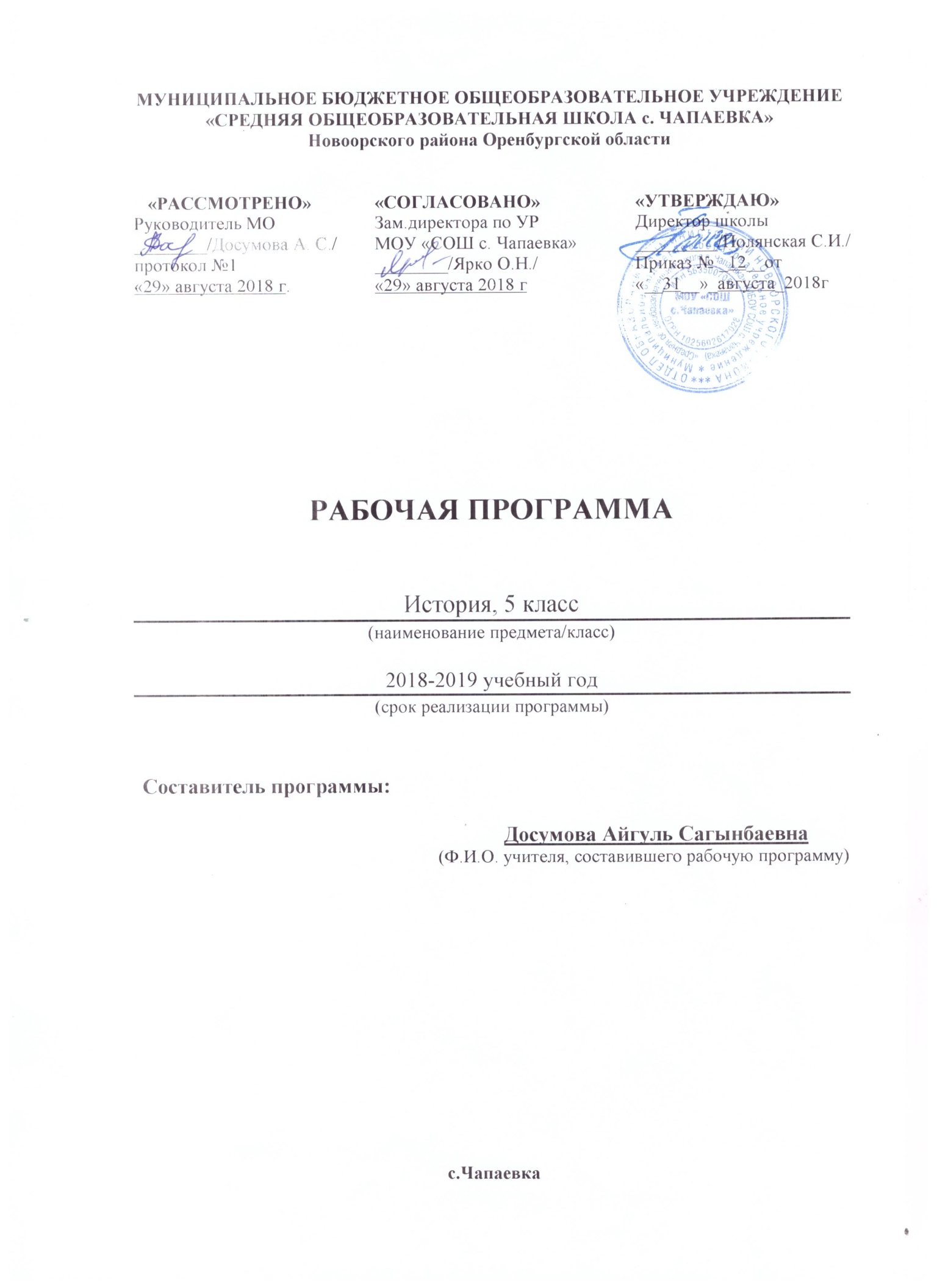 Пояснительная запискаРабочая программа по истории разработана в соответствии с Федеральным государственным образовательным стандартом основного общего образования на основе Примерной программы основного общего образования по истории, программы  для общеобразовательных учреждений  «Всеобщая история. История Древнего мира. 5 класс»  Ф.А. Михайловского. Цель изучения курса «История Древнего мира» состоит в освоении исторической значимости периода древности в целом и всех его основных разделов, в приобщении учащихся к мировым культурным традициям, в воспитании патриотизма, формировании гражданского самосознания.Задачи курса «Истории Древнего мира»:— овладение знаниями о своеобразии эпохи Древнего мира, о социально-экономическом, политическом и культурном аспектах развития древних обществ;— формирование научно-исторической картины мира, понимания значения истории и способов познания прошлого для саморазвития личности, взаимодействия людей в современном поликультурном мире;— формирование умений анализировать и интерпретировать исторические факты на основе работы с разными видами источников и учебными материалами;— развитие умений самостоятельно овладевать историческими знаниями, аргументировано представлять собственную позицию по актуальным вопросам прошлого;— воспитание интереса и уважения к историко-культурному наследию, религии различных народов;— формирование ценностных ориентиров для культурной, этнонациональной самоидентификации в современном обществе на основе освоенных знаний по курсу древней истории.	Место предмета в учебном планеВ соответствии с базисным учебным планом на учебный предмет "История" в 5 классе отводится 68 часов из расчёта 2 часа в неделю.Планируемые результаты освоения курсаПредметные результаты изучения пятиклассниками истории Древнего мира включают в себя:— знание основных исторических фактов эпохи Древнего мира, социально-экономического, политического и культурного аспектов развития древних обществ;— усвоение основного понятийного аппарата исторической науки и умение его применять для раскрытия сущности и значения исторических событий, явлений и процессов;— умение сравнивать факты, события, явления истории Древнего мира и давать им оценку, высказывая при этом собственные суждения;— применять счет лет в истории, соотносить год с веком, век с тысячелетием, оперировать историческими датами, в том числе относящимися к периоду до нашей эры, выявлять синхронность и диахронность событий;— умение читать историческую карту с опорой на легенду, находить и показывать на ней историко-географические объекты Древнего мира, описывать их положение в условиях изучаемого периода, анализировать и обобщать на элементарном уровне данные карты, дополняя и конкретизируя ими информацию учебника;— способность оценивать вклад древних народов в мировую культуру.Метапредметные результаты изучения пятиклассниками истории Древнего мира включают в себя:— умение работать с разными источниками информации: находить информацию в тексте учебника, научно-популярной литературе, словарях и справочниках, в Интернете, анализировать и оценивать информацию, преобразовывать информацию из одной формы в другую;— овладение составляющими исследовательской и проектной деятельности, включая умения видеть проблему, ставить вопросы, выдвигать гипотезы, давать определения понятиям, классифицировать, наблюдать, делать выводы и заключения, структурировать материал, объяснять, доказывать, защищать свои идеи;— умение организовать свою учебную деятельность: определять цель и задачи работы, последовательность действий, прогнозировать и оценивать результаты своей работы;— способность выбирать целевые и смысловые установки в своих действиях и поступках по отношению к окружающим;— умение продуктивно взаимодействовать со сверстниками и взрослыми, адекватно использовать речевые средства для дискуссии, сравнивать разные точки зрения, аргументировать свою точку зрения, отстаивать свою позицию.Личностные результаты изучения пятиклассниками истории Древнего мира включают в себя:— формирование познавательного интереса к изучению истории и культуры Древнего мира;— развитие толерантного отношения к истории, религии, традициям и культуре других народов с целью эффективного взаимодействия в современном поликультурном и многоконфессиональном обществе;— воспитание эмоционально-ценностного отношения к фактам прошлого и бережного отношения к историческим памятникам, осознание необходимости их изучения и охраны.Содержание учебной программыВведение (1 час)История Древнего мира как часть Всеобщей, или Всемирной, истории. Письменные и вещественные памятники. Археологические раскопки.ЧАСТЬ I. ЖИЗНЬ ПЕРВОБЫТНЫХ ЛЮДЕЙ И ИХ ОТКРЫТИЯ (5 часов)РАЗДЕЛ I. СОБИРАТЕЛИ И ОХОТНИКИ КАМЕННОГО ВЕКА (3 часа)Материал раздела дает учащимся представление о начальных и самых длительных периодах истории человечества — палеолите и мезолите (в школьном курсе сами термины не употребляются). В трех темах раздела характеризуются: а) процесс антропогенеза; б) орудийная деятельность первобытных людей, использовавших природные материалы (камень, дерево, кость, шкуры); в) основные занятия людей в условиях присваивающего хозяйства (собирательство и охота); г) духовная культура первобытного общества (искусство и религия). Учащиеся получают представление о значении трудовой деятельности в историческом развитии человека, а также о влиянии природной среды на жизнь людей в древности.Тема 1. Первые люди на землеПредки человека. Выделение человека из мира животных. Условия жизни древнейших людей, их отличие от животных и современных людей. Древнейшие орудия труда. Овладение огнем и его роль в развитии человека. «Человек разумный».Тема 2. Открытия и изобретения древних охотниковРасселение людей по земле. Охота и собирательство. Важнейшее значение охоты в жизни людей. Понятие «каменный век». Орудия каменного века. Великое оледенение. Загонная охота на мамонтов и других крупных животных. Потепление на земле. Изобретение лука и стрел, топора, плота и лодки. Тема 3. Искусство и религия первобытных людейПещерная живопись. Что такое искусство. Возникновение религиозных представлений. Первобытная магия. Идолы и колдуны. Мифы.РАЗДЕЛ II. ПЕРВОБЫТНЫЕ ЗЕМЛЕДЕЛЬЦЫ И СКОТОВОДЫ (2 часа)Изучение материалов раздела дает учащимся представление о развитии человеческого общества в условиях производящего хозяйства в периоды неолита и энеолита (при обучении термины не употребляются). В двух темах раздела характеризуются: а) переход к скотоводству и земледелию как важнейший переворот в жизни первобытного общества; б) дальнейшее развитие орудийной деятельности людей, открытие керамики и изобретение гончарного круга; в) возникновение родоплеменного строя и его разложение; г) переход к стадии цивилизации и основные ее признаки.Тема 4. Великая революция каменного века: возникновение земледелия и скотоводстваОбразование родовых общин. Племя. Организация родоплеменной власти. Вожди и советы старейшин. Приручение животных. Возникновение скотоводства из охоты, земледелия -из собирательства. Мотыжное земледелие. Развитие ремесел. Гончарное керамическое ремесло и ткачество.Тема 5. От первобытности к цивилизацииОткрытие меди, изобретение бронзы. Понятие «бронзовый век». Появление обмена, денег, торговли. Возникновение социального неравенства. Переход от родовой общины к соседской. Общинники и знать. От вождей к царям. Войско. Города. Письменность. Переход к цивилизации.Повторение и проверка знаний (1 час)Важнейшие открытия и изобретения первобытных людей. Переход к цивилизации. Понятие «Древний Восток».Тема 6. Счет лет в истории (1 час)Как считали время в древности. Наша эра. Счет лет до нашей эры. Понятие «дата». Обозначение дат на линии времени.ЧАСТЬ II. ДРЕВНИЙ ВОСТОК (19 часов)РАЗДЕЛ III. ЦИВИЛИЗАЦИИ РЕЧНЫХ ДОЛИН (4 часа)Материалы раздела призваны сформировать у учащихся первые представления об особенностях и закономерностях развития древневосточных стран. Раздел логически связан с материалом темы 5, завершающей изучение истории первобытного мира. Учащиеся получают представления: а) обо всем ареале распространения цивилизаций Древнего Востока; б) о причинах и особенностях возникновения первых на земле цивилизаций; в) о влиянии географического фактора на историческое развитие общества; г) о значении строительства ирригационных сооружений, о преобразовании речных долин в результате трудовой деятельности людей; д) о появлении имущественного неравенства между людьми, о формировании государственной организации, о праве как атрибуте государственности, о возникновении письменности.Тема 7. Египет — дар НилаМестоположение и природные условия страны. Южный и Северный Египет (Дельта). Разливы Нила. Труд земледельцев. Ирригационные сооружения. Папирус. Иероглифическая письменность египтян. Объединение Южного и Северного Египта. Мемфис — столица единого государства.Тема 8. Страна двух рекПриродные условия и население. Южное Междуречье (Двуречье). Шумеры. Разливы Евфрата и Тигра. Города из глиняныхкирпичей. Город Ур. Храмовая архитектура (зиккураты). Клинопись. Глиняные книги. Поэма о Гильгамеше. Сказание о потопе.Тема 9. Вавилонский царь Хаммурапи и его законыВозвышение Вавилона. Законы Хаммурапи — важный исторический источник. Открытие памятника, его структура. Понятие «закон». Вавилонское общество по законам Хаммурапи. Значение законов Хаммурапи.Тема 10. Индия и Китай в древностиВозникновение цивилизации в Древней Индии и Китае. Страна между Гималаями и океаном. Природные условия и население. Древнейшие города в долине Инда. Археологические находки. Недешифрованная письменность. Местоположение и природа Китая. Хуанхэ — «река, надрывающая сердце». Первые государства в Китае.Повторение и проверка знаний (1 час)Где и почему возникли первые цивилизации (сравнительная характеристика). Понятие «Древний Восток».РАЗДЕЛ IV.ДРЕВНИЙ ЕГИПЕТ(4 часа)В разделе изучается история Египта эпохи бронзы, то есть времени Древнего (тема 11), Среднего (тема 12) и Нового (тема 13) царств (сами термины не употребляются). Учащиеся узнают о развитии древнеегипетского общества, государства, культуры, религии. Вводится понятие «культура». Дается представление об историческом значении древнеегипетской цивилизации.Тема 11. Фараоны и пирамидыВещественные и письменные памятники истории Египта. Дешифровка иероглифов  Шампольоном.  Пирамиды  Египта.Строительство пирамиды Хеопса. Мумии и представления египтян о загробной жизни. Фараон — повелитель Египта. Обожествление фараонов. Восточная деспотия. Вельможи, чиновники и писцы. Налоговое обложение. Тема 12. Жизнь в Древнем ЕгиптеТрудовой год крестьян-земледельцев. Шадуфы. Древнеегипетские ремесленники. Жизнь простого египтянина. В усадьбе вельможи. Быт, одежда, развлечения. Жречество и его роль в жизни страны. Исторические свидетельства о народном восстании в Египте. Завоевание Египта гиксосами.Тема 13. Завоевания фараоновЕгипетское войско и освобождение страны от власти гиксосов. Фивы — столица Египта. Правление Хатшепсут, фараона-женщины. Завоевания Тутмоса III. Поход на Мегиддо. Ограбление завоеванных стран. Фараон Эхнатон и победители жрецы. Последующее ослабление Египта.Тема 14. Культура Древнего Египта	Особенности древнеегипетской скульптуры и живописи. Большой сфинкс. Древнеегипетская религия и мифология. Боги египтян. Миф об Осирисе и Исиде. Научные знания египтян в области математики, астрономии, медицины. Понятие «культура».Повторение и проверка знаний (1 час)Понятия «история» и «культура» (на материале Египта).РАЗДЕЛ V .ЗАПАДНАЯ АЗИЯ В ПЕРВОМ ТЫСЯЧЕЛЕТИИ ДО Н. Э.(4 часа)В разделе дается характеристика развития государств в период железного века, показано значение открытия железа в истории человеческого общества. Учащиеся получают представление о расширении ареала цивилизации, об укрупнении и усилении государств, о важнейших культурных достижениях народов Западной Азии (создание финикийцами алфавита, Ниневийская библиотека,вавилонская наука, древнееврейский монотеизм). Материал раздела позволяет проводить сравнительный анализ развития и достижений народов Западной Азии и Египта. Углубляется представление о Библии как историческом источнике.Тема 15. Финикийские мореплавателиМестоположение и географические особенности страны. Финикийские города Библ, Сидон, Тир. Занятия населения. Торговля и пиратство. Финикийские колонии. Основание Карфагена. Путешествия финикийцев. Плавание вокруг Африки. Создание финикийцами алфавита, его особенности и значение.Тема 16. Древняя ПалестинаСтрана и население. Филистимляне и евреи. Монотеизм. Библия и библейские сказания. Саул. Царство Давида и Соломона. Иерусалимский храм. Распад страны на Израильское и Иудейское царства.Тема 17. Ассирийская военная державаМестоположение страны. Создание и организация армии. Ассирийские завоевания. Разрушение Вавилона Синаххерибом. Управление Ассирийской державой. Ограбление завоеванных стран. Ниневия и библиотека Ашшурбанапала. Гибель Ниневии.Тема 18. Победители АссирииКарта мира после гибели Ассирийской военной державы. Новое возвышение Вавилона. Завоевания Навуходоносора II. «Вавилонское пленение» евреев. Город Вавилон при Навуходоносоре. Научные знания вавилонян. Развитие астрономии. Вавилонский календарь. Мидийцы и персы в Древнем Иране.Повторение и проверка знаний (1 час)К каким изменениям в истории древних народов привело освоение железа. Сравнительная характеристика политического и культурного развития государств Западной Азии.РАЗДЕЛ VI. ВЕЛИКИЕ ДЕРЖАВЫ ДРЕВНЕГО ВОСТОКА (3 часа)В разделе показано возникновение на Древнем Востоке в условиях железного века великих держав. Раздел завершает изучение истории Древнего Востока. Учащиеся повторяют и закрепляют знания географии стран Древнего Востока, получают сведения о значении наступления железного века в Индии и Китае, узнают о том, что нового внесли древние индийцы и китайцы в мировую культуру. Раздел завершается изучением Персидской державы, что служит наиболее логичным переходом к истории Древней Греции.Тема 19. Образование державы Маурьев в ИндииАрийское проникновение в Индию. Начало железного века в Индии. Образование государств. Освоение джунглей в долине Ганга. Брахманизм и индийские варны. Держава Маурьев при царе Ашоке. Будда и возникновение буддизма.Тема 20. Единое государство в КитаеНачало железного века в Китае. Расширение территории древнекитайской цивилизации. Причины и условия объединения страны. Завоевания Цинь Шихуана и его правление. Борьба с гуннами. Строительство Великой китайской стены. Великий шелковый путь. Изобретения древних китайцев.Тема 21. Великая Персидская державаЗавоевание Киром Великим Мидии, Лидии и Вавилона. Завоевание Египта Камбизом. Борьба за власть в Персидской державе. Приход к власти Дария I. Персидская держава при Дарий I. Организация сатрапий. Налоговая система. Строительство дорог (Царская дорога). Развитие торговли. Чеканка Дарием золотой монеты.Повторение и проверка знаний (1 час)Вклад народов Древнего Востока в мировую культуру. Общее и особенное в развитии древневосточных государств.ЧАСТЬ III. ДРЕВНЯЯ ГРЕЦИЯ (19 часов)РАЗДЕЛ VII. ДРЕВНЕЙШАЯ ГРЕЦИЯ (3 часа)В разделе учащиеся знакомятся с особенностями географического положения и природных условий Древней Греции и острова Крит, с археологическими памятниками и данными мифологии о древнейшей истории региона в период бронзового века, с сюжетным содержанием поэм Гомера и религией древних греков.Тема 22. Греция и остров Крит в эпоху бронзы    Географическое положение и природа Греции. Северная, Средняя и Южная Греция (Пелопоннес). Коринфский перешеек. Фермопильское ущелье. Эгейское море и его острова. Остров Крит. Миф о Тесее и Минотавре. Археологические открытия на Крите, в Греции и в Малой Азии. Троянская война. Вторжение дорийцев.Тема 23. Поэмы Гомера«Темные века» в истории Греции и слепой поэт Гомер, певец на пирах басилеев. Содержание поэм. «Илиада» — поэма о Троянской войне. Другие предания о Троянской войне: гибель Ахиллеса и троянский конь. Приключения Одиссея. На острове циклопов и возле острова сирен. Возвращение к Пенелопе.Тема 24. Боги и герои Эллады	Древнегреческие боги и герои. Олимпийская религия. Земледельческие культы. Мифы о богах и героях. Миф о Деметре и Персефоне. Миф о Прометее. Подвиги Геракла.РАЗДЕЛ VIII. РОЖДЕНИЕ АНТИЧНОГО МИРА (3 часа)Раздел имеет важное теоретическое значение. Учащиеся получают представление о двух периодах в истории Греции: гомеровском и архаическом (термины не употребляются), узнают о возникновении античной (полисной) цивилизации, об Афинах и Спарте как двух полисах, сыгравших наиболее важную роль в истории всего греческого мира, об особенностях их развития. Материал раздела позволяет проводить сравнительный анализ развития греческих полисов, дает представление о многообразии мира полисов, обо всем ареале распространения древнегреческой культуры. Учащиеся также узнают о зарождении демократии в Афинах и о зарождении античной формы рабства. Материал раздела дает возможность сравнения греческих полисов с государствами Древнего Востока.Тема 25. Греческие полисы и Великая колонизация     Греческое общество по поэмам Гомера. Понятие античной (полисной) цивилизации. Причины и условия «греческого чуда». Образование греческих полисов. Акрополь и агора. Причины и направления Великой греческой колонизации.Тема 26. Афинский полис	'Афины и Аттика. Афинский порт Пирей. Аристократы и демос. Личность Солона и его законы. Запрет долгового рабства. Зарождение полисной демократии. Тирания Писистрата, ослабление позиций аристократии и победа демоса.Тема 27. Древняя СпартаМестоположение Лаконии. Образование Спартанского полиса. «Община равных». Тяжелое положение илотов. Государственное устройство Спарты: совет старейшин, цари и народное собрание. Понятие «олигархия». Военный характер спартанского воспитания. Лаконичная речь.Повторение и проверка знаний (1 час)Древняя Греция и Древний Восток к V в. до н. э.: образование мира полисов и Персидской державы.РАЗДЕЛ IX. ГРЕКО-ПЕРСИДСКИЕ ВОЙНЫ (2 часа)В разделе изучается героическая борьба греческих полисов во главе с Афинами и Спартой против персидской агрессии. Материал раздела имеет не только познавательное, но и большое воспитательное значение.Тема 28. Победа греков над персами в Марафонской битвеПричины и характер войн. Восстание в Милете. Поход персов на Грецию в 492 г. до н. э. и гибель персидского флота. Нападение персидского войска и флота на Аттику в 490 г. до н. э. и Марафонское сражение. Военное искусство Мильтиада. Причины и значение победы греков при Марафоне.Тема 29. Персидское нашествие на ГрециюДеятельность Фемистокла. Строительство флота и укрепление демократии. Переправа войск Ксеркса через Геллеспонт и вторжение в Грецию в 480 г. до н. э. Оборона Фермопил спартанцами во главе с царем Леонидом. Саламинское сражение. Фемистокл и Эв-рибиад. Поэма Эсхила «Персы». Бегство Ксеркса в Малую Азию. Битва при Платеях. Изгнание персов из Греции. Окончательная победа греков.РАЗДЕЛ X. МОГУЩЕСТВО И УПАДОК АФИН (3 часа)В разделе рассматриваются: а) развитие и функционирование Афинской демократии,  ее всемирно-историческое  значение,несмотря на ограниченный характер; б) образование Афинской морской державы, ограбление афинянами союзных полисов; в) развитие в Греции античной формы рабства; г) развитие ремесла и торговли; д) борьба между Афинской морской державой и Пелопоннесским союзом во главе со Спартой.Тема 30. Расцвет демократии в АфинахПуть Афин к демократии. Роль афинского демоса и военного флота в победе над персами. Народное собрание и его функции. Афинские граждане, их права и обязанности. Остракизм. Афинские стратеги. Перикл во главе управления Афинами. Афинская морская держава. Значение афинской демократии и ее ограниченный характер.Тема 31. Хозяйственное развитие Греции в V веке до н. э.Рабство и работорговля. Роль рабского труда в ремесленном производстве. Афинский Керамик. Правовое положение рабов. Развитие торговли. Пирей - главные морские ворота Афин, центр международной торговли.Тема 32. Пелопоннесская войнаПротивостояние Афин и Спарты. Причины и начало войны. Никиев мир. Алкивиад и Сицилийская экспедиция афинян. Персидская помощь Спарте. Война на море. Алкивиад — стратег-автократор. Битва при Аргинусских островах. Лисандр и победа спартанцев. Итоги войны.РАЗДЕЛ XI. ГРЕЧЕСКАЯ КУЛЬТУРА (2 часа)В разделе углубляется понятие «культура». Оно дается теперь не просто как совокупность созданных человеком материальных и духовных ценностей, а как исторически и социально обусловленное и объективированное в продуктах творческой деятельности отношение человека к природе, обществу, самому себе. Учащиеся узнают из раздела о причинах расцвета древнегреческой культуры, одной из которых являлась победа демократии, об активном участии всего свободного населения в создании культурных ценностей, о гуманистическом содержании греческой культуры, о расширении знаний греков о природе и обществе, о появлении отдельных наук, в том числе истории.Тема 33. Граждане, ученые и атлеты Греции    Воспитание гражданина. Роль простого человека в государственном управлении. Школа в Древней Греции. Гимнасий. Ученые и философы: Геродот, Гиппократ, Демокрит, Аристотель. Олимпийские игры: происхождение, организация и программа. Знаменитые греческие атлеты. Виды спортивных состязаний.Тема 34. Архитекторы, скульпторы, поэты ГрецииАрхитектура греческих храмов. Ордерная система. Памятники Афинского акрополя. Греческие скульпторы Фидий, Пракситель, Мирон, Поликлет. Греческий театр, его происхождение и устройство. Организация театральных зрелищ. Трагедии и комедии. Знаменитые трагики Эсхил, Софокл, Еврипид. Комедиограф Аристофан.Повторение и проверка знаний (1 час)Вклад древних греков в развитие мировой культуры.РАЗДЕЛ XII. МАКЕДОНСКИЕ ЗАВОЕВАНИЯ (3 часа)В разделе учащиеся знакомятся с историей возвышения Македонского царства при Филиппе II, с жизнью и деятельностью Демосфена, выдающегося греческого оратора и патриота, с историей завоеваний Александра Македонского и их последствиями, с экономическим и культурным подъемом в большинстве районов Восточного Средиземноморья в эллинистический период (история эллинизма не изучается). Материал раздела позволяет поставить вопрос о роли личности в истории. Раздел завершает изучение истории Древней Греции.Тема 35. Возвышение МакедонииМестоположение Македонского царства. Приход к власти и преобразования Филиппа П. Македонская фаланга. Оратор Демосфен и его борьба против македонской агрессии. Установление власти Македонии над Грецией. Битва при Херонее и Коринфский конгресс. Убийство царя Филиппа и приход к власти Александра.Тема 36. Завоевания Александра МакедонскогоНачало Восточного похода. Битва при Иссе. Осада Тира и основание Александрии. Битва с Дарием III при Гавгамелах и ее результаты. Поход в Среднюю Азию и в Индию. Причины побед греко-македонского войска. Образование державы Александра Македонского.Тема 37. Греческий Восток  Смерть Александра и распад его державы. Образование греко-македонских монархий. Держава Селевкидов, Птолемеевский Египет, Македонское царство. Пергам и Родос. Достопримечательности Александрии. Маяк на острове Фарос. Архитектор Сострат. Музей и Александрийская библиотека. Расцвет наук. Эратосфен, Аристарх Самосский, Евклид. Изобретение пергамента.Повторение и проверка знаний (1 час)Знаменитые греки. Сравнение истории греков с историей народов Древнего Востока.ЧАСТЬ V. ДРЕВНИЙ РИМ (22 часа)РАЗДЕЛ XIII. ОБРАЗОВАНИЕ РИМСКОЙ РЕСПУБЛИКИ (3 часа)Из материалов раздела учащиеся узнают: а) о местоположении и природных условиях Италии (в сравнении с Грецией); б) о возникновении Рима и его развитии в царский период; в) об установлении республики и ее аристократическом характере; г) об образовании к III в. до н. э. римской гражданской общины; д) о завоевании Италии и организации ее управления под властью Рима. В разделе углубляется понятие «государство».Тема 38. Рим под властью царейМестоположение Рима и Италии. Латинские племена. Легенда об основании Рима. Ромул и Рем. Римские цари, сенат и народное собрание. Патриции и плебеи. Реформа царя Сервия Туллия. Изгнание царя Тарквиния Гордого и установление республики.Тема 39. Республика римских гражданГосударственное устройство. Римские консулы. Борьба плебеев с патрициями и основание народного трибуната. Права и обязанности народных трибунов. Римский сенат. Организация римской армии. Легион. Жрецы римских богов: понтифики, авгуры, фециалы.Тема 40. Рим во главе ИталииЗавоевание Римом Италии. Нашествие галлов. Разграбление Рима галлами и оборона Капитолия. Борьба римлян с самнитами. Завоевание Южной Италии. Война с царем Пирром. Римская политика «разделяй и властвуй». Организация римлянами управления Италией.РАЗДЕЛ XIV. РИМСКИЕ ЗАВОЕВАНИЯ В СРЕДИЗЕМНОМОРЬЕ (3 часа)В разделе содержится фактический материал о превращении Римской республики в III — II вв. до н. э. в сильнейшую державу Средиземноморья, характеризуется как захватническая внешняя политика Рима, рассказывается об образовании провинций и обогащении римской знати. Продолжается изучение карты Средиземноморского мира в древности.Тема 41. Первая война с КарфагеномКарфаген и его владения. Карфагенский флот и наемная армия. Первая Пуническая война. Строительство римского военного флота. Изобретение римлянами абордажных мостиков («воронов»). Захват римлянами Сицилии. Подготовка сторон к новой войне. Захваты Гамилькара в Испании. Завоевание Гаем Фламинием севера Апеннинского полуострова.Тема 42. Война с ГаннибаломВторая Пуническая война. Переход армии Ганнибала через Альпы. Первые поражения римлян. Битва при Тразименском озере. Римский диктатор Фабий. Битва при Каннах. Высадка войск Сципиона в Африке. Битва при Заме и капитуляция Карфагена. Установление господства Рима в Западном Средиземноморье.Тема 43. Рим — завоеватель СредиземноморьяРимские завоевания во II веке до н. э. Подчинение Греции и гибель Македонии. Поражение державы Селевкидов. Третья Пуническая война. Разрушение Коринфа и Карфагена. Образование провинций и управление ими. Ограбление римлянами завоеванных стран. Обогащение римской знати. Триумфы римских полководцев.Повторение и проверка знаний (1 час)Рост Римского государства. Причины возвышения Рима. Последствия римских завоеваний.РАЗДЕЛ XV. ГРАЖДАНСКИЕ ВОЙНЫ В РИМСКОЙ РЕСПУБЛИКЕ (5 часов)В разделе изучается наиболее насыщенный историческими событиями, фактами, персоналиями период римской истории, приведший к падению республиканского строя и замене его режимом империи. Гражданские войны рассматриваются как следствие римских завоеваний. Наиболее важной теоретической проблемой является изучение причин падения республиканского строя в Риме.Тема 44. Народные трибуны — братья Гракхи Начало периода гражданских войн в Римской республике. Последствия римских завоеваний. Разорение крестьян и ослабление римской армии. Земельный закон Тиберия Гракха и гибель реформатора. Борьба и гибель Гая Гракха. Итоги и значение деятельности Гракхов. Тема 45. Сулла — первый военный диктатор Рима     Война с Югуртой и превращение римской армии в наемную. Гай Марий и Луций Корнелий Сулла. Война с союзниками в Италии. Распространение прав римского гражданства на свободное население Италии. Диктатура Суллы. Проскрипции.Тема 46. Восстание Спартака	Рабство в Риме. Использование рабского труда в сельском хозяйстве. Работорговля. Гладиаторы и амфитеатры. Заговор гладиаторов в Капуе и начало восстания. Бегство восставших рабов на Везувий. Создание армии рабов. Поход к Альпам. Поход на юг полуострова. Неудачная попытка переправы на Сицилию. Красе во главе римской армии. Расправа с восставшими. Личность Спартака.Тема 47. Цезарь — повелитель РимаВозрастание роли полководцев в Римской республике. Союз трех полководцев: образование триумвирата Помпея, Красса иЦезаря. Возвышение Цезаря и гибель Красса. Борьба Цезаря и Помпея. Битва при Фарсале. Диктатура Цезаря. Заговор Брута и Кассия. Убийство Цезаря в мартовские иды сторонниками аристократической республики.	Тема 48. Падение республикиПоложение в Риме после убийства Цезаря. Последние республиканцы и наследники Цезаря. Второй триумвират. Проскрипции и гибель Цицерона. Битва при Филиппах. Самоубийство Кассия и Брута. Борьба за власть Октавиана и Антония. Битва при Акции и захват римлянами Египта. Падение республики.Повторение и проверка знаний (1 час)Причины гражданских войн и падения республики в Риме. Основные этапы борьбы.РАЗДЕЛ XVI. РАСЦВЕТ И МОГУЩЕСТВО РИМСКОЙ ИМПЕРИИ (4 часа)В разделе изучается период ранней Римской империи: правление Октавиана Августа и его преемников, быт и культура Рима конца республики — начала империи, характеризуются достижения римской культуры.Тема 49. Император Октавиан Август«Восстановление республики» Октавианом Августом. Власть императора и власть сената. Преторианская гвардия. Правление Августа: внутренняя и внешняя политика. Поражение в Тевтобургском лесу. «Золотой век» поэзии. Роль Мецената. Творчество Горация. Вергилий и его поэма «Энеида».Тема 50. Цезари РимаПравление преемников Августа. Правление Нерона. Пожар Рима. «Наилучший» император Траян и последние завоевания Рима. Война с даками. Наивысшее могущество римской империи в начале II века. Древнеримский историк Корнелий Тацит.Темы 51-52. Жизнь в Римской империиРим — столица империи. Пантеон. Колизей. Акведуки Рима. Триумфальные арки. Дворцы, особняки, многоэтажные дома. Устройство римского дома. В цирке и в термах. В провинциях империи. Строительство дорог. Предоставление прав гражданства свободному населению империи. Жизнь в деревне. Римский колонат.РАЗДЕЛ XVII. ПОЗДНЯЯ РИМСКАЯ ИМПЕРИЯ И ЗАКАТ АНТИЧНОЙ ЦИВИЛИЗАЦИИ (4 часа)В разделе изучается период заката античной цивилизации и переходный к Средневековью период поздней Римской империи. Учащиеся узнают: а) о кризисе империи в III веке, который являлся не только социально-экономическим и политическим, но и общим кризисом античной культуры и идеологии; б) о возникновении и победе христианства, о становлении и развитии христианской церкви; в) о реформах Диоклетиана и Константина; г) о развитии мира «варваров»; г) о причинах и исторических условиях падения Западной Римской империи.Тема 53. Кризис Римской империи в III веке Упадок рабовладения. Натиск на границы империи варваров — готов, франков, алеманнов. Внутреннее ослабление империи. Частая смена императоров, мятежи, захват власти полководцами, отпадение от империи провинций. Император Аврелиан — «восстановитель империи». Нерешенные проблемы. Натурализация хозяйства. Кризис идеологии.Тема 54. ХристианствоХристианство - мировая религия. Исторические условия возникновения христианства. Иудейский мессианизм. Пророки в Палестине. Жизнь и учение Христа. Распространение христианства. Евангелия. Первые христиане. Гонения на христиан. Христианская церковь.Тема 55. Императоры Диоклетиан и КонстантинИмператорская власть при Диоклетиане. Последние гонения на христиан. Константин Великий и его реформы. Укрепление императорской власти. Победа христианства. Перенесение столицы империи в Константинополь («Новый Рим»).Тема 56. Падение Западной Римской империиУхудшение положения империи. Римляне и варвары. Великое переселение народов. Восстание готов на Дунае и битва при Адрианополе. Император Феодосии I. Разделение империи на Западную и Восточную. Деятельность Стилихона. Взятие Рима готами во главе с Аларихом. Нашествие гуннов. Битва на Каталаунских полях («Битва народов»). Разграбление Рима вандалами и падение Западной Римской империи.Повторение и проверка знаний (1 час)Знаменитые римляне. Сравнение истории римлян с историей греков. Вклад греков и римлян в мировую культуру.Календарно-тематическое планирование№Тема урокаОсновное содержание по темамПланируемые результаты освоенияПланируемые результаты освоенияПланируемые результаты освоенияДатаДата№Тема урокаОсновное содержание по темампредметные метапредметныеличностныепланфактВведение (1 час)Введение (1 час)Введение (1 час)Введение (1 час)Введение (1 час)Введение (1 час)Введение (1 час)Введение (1 час)1Увлека-тельныймир ис-торииВКРФормирование представлений об истории как науке, изучаю-щей жизнь и деятельность людей в прошлом, ее общест-венном значении, а также об исторических источниках как основе исторических знаний.Понятия и персоналии: История, археология,этнография, письменныеи вещественные источники.ГеродотУсвоение понятия «всеобщая история». Знание периодизации истории Древнего мира. Первичные представления об археологии и вспомогательных исторических дисциплинах. Умение различать письменные и вещественные исторические источники. Знание структуры учебника и правил работы с нимПознавательные УУД: умение работать с текстом параграфа и выделять в нем главное.Личностные УУД: Умение соблюдать дисциплину на уроке, уважительно относиться к учителю и одноклассникам.Регулятивные УУД:  умение организовать выполнение заданий учителя.Коммуникативные УУД: умение слушать учителя и отвечать на вопросыПознавательный интерес к истории.Понимание важностиисторическихисследований для жизни человека иобществаР а з д е л I. ЖИЗНЬ И ОТКРЫТИЯ ПЕРВОБЫТНЫХ ЛЮДЕЙ (7 ч)Те м а 1. Собиратели и охотники каменного века (3 ч)Р а з д е л I. ЖИЗНЬ И ОТКРЫТИЯ ПЕРВОБЫТНЫХ ЛЮДЕЙ (7 ч)Те м а 1. Собиратели и охотники каменного века (3 ч)Р а з д е л I. ЖИЗНЬ И ОТКРЫТИЯ ПЕРВОБЫТНЫХ ЛЮДЕЙ (7 ч)Те м а 1. Собиратели и охотники каменного века (3 ч)Р а з д е л I. ЖИЗНЬ И ОТКРЫТИЯ ПЕРВОБЫТНЫХ ЛЮДЕЙ (7 ч)Те м а 1. Собиратели и охотники каменного века (3 ч)Р а з д е л I. ЖИЗНЬ И ОТКРЫТИЯ ПЕРВОБЫТНЫХ ЛЮДЕЙ (7 ч)Те м а 1. Собиратели и охотники каменного века (3 ч)Р а з д е л I. ЖИЗНЬ И ОТКРЫТИЯ ПЕРВОБЫТНЫХ ЛЮДЕЙ (7 ч)Те м а 1. Собиратели и охотники каменного века (3 ч)Р а з д е л I. ЖИЗНЬ И ОТКРЫТИЯ ПЕРВОБЫТНЫХ ЛЮДЕЙ (7 ч)Те м а 1. Собиратели и охотники каменного века (3 ч)Р а з д е л I. ЖИЗНЬ И ОТКРЫТИЯ ПЕРВОБЫТНЫХ ЛЮДЕЙ (7 ч)Те м а 1. Собиратели и охотники каменного века (3 ч)2Первыелюди наЗемлеФормирование представлений об этапах эволюции человека и значении трудовой деятель-ности в выделении человека из мира животных Древней-шие люди, первобытные люди. Австралопитеки, «человек умелый», «человекпрямоходящий», «человек разумный». Охота исобирательство. Чарлз ДарвинЗнание основных этапов эво-люции человека и ее причин. Умение давать характеристику предшественникам людей современного типа, их антро-пологическим особенностям и образу жизни. Умение устанавливать соответствие между орудиями труда ипредками человека, которые их создавалиПознавательные УУД: умение работать с различными источниками информации, осуществлять смысловое чтение, устанавливать причинно-следственные связи.Личностные УУД: осознание важности трудовой деятельности в жизни людей. Уважительное отно-шение к учителю и одноклассникам.Регулятивные УУД: умение определять цель урока и организовать выполнение заданий учителя.Коммуникативные УУД: умение воспринимать информацию на слух, отвечать на вопросы учителяПознавательный интерес к истории.Научные представления об эволюциичеловека3Открытия и изобре-тениядревнихохотниковФормирование представленийо расселении людей на земле, об условиях жизни, основных занятиях и орудийной деятельности «человека разумного» в условиях резкого изменения климата на планете Каменный век, присваивающее хозяйство,орудия каменного века, Великое оледенениеЗнание условий жизни и основных занятий первобыт-ных людей в условиях до и после Великого оледенения. Различение на рисунках и таблицах изображений орудий труда первобытного человека. Умение показывать на карте территории, заселенные первобытными людьми. Объяснение причин освоенияпервобытными людьми новых территорийПознавательные УУД: умение работать с различными источниками информации, строить речевые высказывания в устной и письменной форме.Личностные УУД: осознание важности трудовой деятельности в жизни людей. Уважительное отноше-ние к учителю и одноклассникам.Регулятивные УУД: умение планировать выполнение заданий учителя, представлять результатыработы. Развитие навыков самооценки и самоанализа.Коммуникативные УУД: умение слушать учителя, грамотно формулировать вопросыПониманиеважноститрудовой деятельности иколлективного опыта какнеобходимыхфакторовразвития человеческогообщества4Искусств ирелигияпервобыт-ныхлюдейФормирование представленийо духовном развитии первобытного человека, о начальной связи искусства и религииИскусство, религия, боги, идол,колдун, шаман, обряд, магия, мифЗнание понятий «религия», «искусство», «миф». Умение приводить доказательства существования религиозных верований у первобытныхлюдей. Объяснение причин возникновения религиозныхверованийПознавательные УУД: умение работать с различными источниками инфор-мации, структурировать учебный материал, готовить сообщения и презентации, строить речевые высказывания в устной форме.Личностные УУД: эстетическое восприятие объектов искусства. Потребность в справедливом оценивании своей работы и работы одноклассников.Регулятивные УУД: умение плани-ровать выполнение заданий учителя,представлять результаты работы. Развитие навыков самооценки и самоанализа.Коммуникативные УУД: умение слушать учителя и сообщения одноклассников, грамотно формулировать вопросыПознавательный интерес к первобытному искусству, осознание связи искусства ирелигииТе м а 2. У истоков цивилизации (4 ч)Те м а 2. У истоков цивилизации (4 ч)Те м а 2. У истоков цивилизации (4 ч)Те м а 2. У истоков цивилизации (4 ч)Те м а 2. У истоков цивилизации (4 ч)Те м а 2. У истоков цивилизации (4 ч)Те м а 2. У истоков цивилизации (4 ч)Те м а 2. У истоков цивилизации (4 ч)5Возник-новениеземледелия иското-водстваФормирование представленийо возникновении скотоводства и земледелия как грандиозномскачке в истории первобытного общества Производящее хозяйство, родоваяобщина, племя, вождь,старейшина, мотыжное и плужное земледелие,скотоводство, ремеслоЗнание и различениепонятий «присваивающее хозяйство» и «производящеехозяйство». Умение объяснять преимущества производящего хозяйства по сравнению с присваивающим. Описаниежизни и занятий людей в родовой общине, знание организации родоплеменной властиПознавательные УУД: умение работать с текстом, выделять в нем главное, составлять конспектурока в тетради, готовитьсообщения и презентации.Личностные УУД: уважительное отношение к учителю и одноклассникам. Потребность в справедливом оценивании своей работы и работы одноклассников.Регулятивные УУД: умение опреде-лять цель урока и ставить задачи, необходимые для ее достижения.Коммуникативные УУД: умение слушать учителя и одноклассников и отвечать на вопросы, развитие навы-ков выступления перед аудиториейПознавательный интерес к истории, процессу научногопознания. Понимание роли труда и творческихусилий людейдля развитияобщества6От первобыт-ности кцивили-зацииФормирование первоначальных представлений о цивилизациии ее основных признакахБронзовый век, социальноерасслоение, соседская община, обмен, торговля, деньги,цивилизацияЗнание причин перехода от каменного века к бронзовому,объяснение причин и следствий появления социального неравенства между людьми. Умениеформулировать определение понятий «первобытность» и«цивилизация»Познавательные УУД: умение работать с текстом, структурировать учебный материал, составлять конспект урока в тетради, устанав-ливать соответствие между объектами и их характеристиками.Личностные УУД: уважительное отношение к учителю и одноклассникам.Регулятивные УУД: умение определять цель урока и ставить задачи, необходимые для ее достижения.Коммуникативные УУД: умение воспринимать информацию на слух, строить эффективноевзаимодействие с одноклассниками при выполнении работыПознавательный интерес к истории,процессу научногопо знания. Осознание причин социальногорасслоения7Повто-рениеи проверказнанийК/р №1Обобщение и систематизациязнанийПонятия уроков 1—6Знание основных терминов и понятий. Умение устанавливать хронологическую последова-тельность основных этапов развития первобытного общества и давать им краткуюхарактеристику. Знание и умение показывать на картерайоны расселения первобытных людей и районы возникновения земледелия.Умение делать выводы на основе знаний о достижениях первобытных людейПознавательные УУД: умение воспро-изводить информацию по памяти, сравнивать и анализировать объекты. Умение сравнивать и делать выводы на основании сравнений.Личностные УУД: уважительное отношение к учителю и однокласс-никам. Понимание значения коллек-тивной трудовой деятельности для развития личности.Регулятивные УУД: умение опреде-лять цель урока и ставить задачи, необходимые для ее достижения, представлять результаты работы. Развитие навыков самооценки и самоанализа.Коммуникативные УУД: умение слушать учителя и одноклассников, аргументировать свою точкузрения. Развитие навыков выступления перед аудиториейПознавательный интерес к истории, процессу научногопознания. Представление о вкладе первобытного общества в историю икультуру человечества8Счет летв историиФормирование представленийо хронологических датахкак части историческихзнаний, а также изучение счеталет в истории. Хронология, год, век, тысячелетие, эра, датаЗнание истории развития представлений людей о счете времени. Знание основныххронологических понятий и терминов. Определениепоследовательности и длительности исторических событий. Умение решать элементарные хронологические задачиПознавательные УУД: умение работать с текстом учебника, давать определения понятиям.Личностные УУД: уважительное отношение к учителю и одноклассникам. Применениеполученных знаний на практике. Регулятивные УУД: умение определять цель урока и ставить задачи, необходимые для еедостижения. Умение представлять результаты работы.Коммуникативные УУД: умение воспринимать информацию на слух, строить эффективное взаимодействие с одноклассниками при совместном выполнении работыПознавательный интерес к истории,процессу научного познания. Понимание важности счета лет в историиРаздел II. ДРЕВНИЙ ВОСТОК (19 ч)Те м а 3. Цивилизации речных долин (5 ч)Раздел II. ДРЕВНИЙ ВОСТОК (19 ч)Те м а 3. Цивилизации речных долин (5 ч)Раздел II. ДРЕВНИЙ ВОСТОК (19 ч)Те м а 3. Цивилизации речных долин (5 ч)Раздел II. ДРЕВНИЙ ВОСТОК (19 ч)Те м а 3. Цивилизации речных долин (5 ч)Раздел II. ДРЕВНИЙ ВОСТОК (19 ч)Те м а 3. Цивилизации речных долин (5 ч)Раздел II. ДРЕВНИЙ ВОСТОК (19 ч)Те м а 3. Цивилизации речных долин (5 ч)Раздел II. ДРЕВНИЙ ВОСТОК (19 ч)Те м а 3. Цивилизации речных долин (5 ч)Раздел II. ДРЕВНИЙ ВОСТОК (19 ч)Те м а 3. Цивилизации речных долин (5 ч)9Египет —дарНилаФормирование представленийо причинах и условиях возникновенияцивилизации в Древнем ЕгиптеГосударство, фараон, рельеф, папирус, иероглифЗнание природных условий и географического положенияДревнего Египта, условий и причин возникновения древнеегипетской цивилизации, особенностей письменности древних египтян.Выделение основныхпризнаков цивилизации на примере Египта. Приведениепримеров достижений цивилизации. Умение показывать на карте Верхний и Нижний Египет, долину и дельту Нила, Мемфис. Умениеработать с историческими документамиПознавательные УУД: умение работать с текстом и картой, структурировать учебный материал, составлять конспект урока в тетради, устанавливать причинно-следственные связи, строитьречевые высказывания.Личностные УУД: потребность в справедливом оценивании своей работы и работы одноклассников. Осознание значимости труда для достижения поставленной цели.Эстетическое восприятие объектов культуры. Применение полученныхзнаний на практике.Регулятивные УУД: умение определять цель урока и ставить задачи, необходимые для ее достижения.Коммуникативные УУД:умение воспринимать информацию на слух, отвечать на вопросы, аргументировать свою точку зренияПознавательный интерес к истории,процессу научного познания. Осознание ролитруда народных масс в создании цивилизации10Странадвух рекФормирование представленийоб условиях и причинахвозникновения второйдревнейшей цивилизации вМеждуречье Город-государство, шумеры,зиккурат, клинописьЗнание географического положения и природно-климатических особенностей Междуречья и причин возникновения цивилизации.Умения сравниватьприродные условия и особенности исторического развития Древнего Египта иМеждуречья, выделять сходство и отличия. Приведение примеров достижений цивилизации.Умение показывать на карте Междуречье, Шумер, Тигр,Евфрат. Умение работать с историческими документамиПознавательные УУД: умение работать с различными источниками информации и преобразовывать ее из одной формы в другую,устанавливать соответствие между объектами и их характеристиками, проводить сравнение объектов.Личностные УУД: уважительное отношение к учителю и одноклассникам. Эстетическое восприятие объектов культуры. Применение полученных знаний на практике.Регулятивные УУД: умениеопределять цель урока и ставить задачи, необходимые для ее достижения. Умение представлять результаты работы.Коммуникативные УУД: умение воспринимать информацию на слух, отвечать на вопросы, аргументировать свою точку зренияПознавательный интерес к изучению истории.Представление о Библии как историческом источнике11Вави-лонскийцарьХаммурапи иего законыФормирование представленийоб истории Древневавилонскогоцарства, а также о законахХаммурапи как важнейшемисторическом источнике.Приобщение учащихся кИнтерпретации историческогоисточника Закон, государство,социальное неравенство, раб. ХаммурапиЗнание причин возвышения Вавилона, роли царя Хаммурапи в историиДревневавилонского царства, содержания судебника царя. Умение давать характеристику правлению царя и его законодательству. Высказывание аргументиро-ванного суждения о значении законов Хаммурапи. Умениепоказывать на карте Вавилон и границы Древневавилонскогоцарства. Умение работать с историческими документамиПознавательные УУД: умение работать с различными источникамиинформации и преобразовывать ее из одной формы в другую, отличать факты от мнений. Развитие элемен-тарных навыков устанавливания причинно-следственных связей между объектами и явлениями.Личностные УУД: применение полученных знаний в практическойдеятельности.Регулятивные УУД: умение организовать выполнение заданий учителя. Развитие навыков самооценки и самоанализа.Коммуникативные УУД: умение воспринимать устную и письменнуюинформацию, работать в группах, аргументировать свою точку зренияПознавательный интерес к изучениюисторическихисточников12Древ-нейшиециви-лизацииИндиии КитаяФормирование представленийоб истории ранних цивилизаций Индии и КитаяГадательные надписиЗнание географического положения и природно-климатических особенностейДревней Индии, Древнего Китая и причин возникновения цивилизаций. Умения сравнивать природные условия и особенности историческогоразвития Древнего Египта, Междуречья, Древней Индии,Древнего Китая. Приведение примеров достижений цивилизации. Умениепоказывать на карте Инд, Хуанхэ, Хараппу, Мохенджо-Даро.Умение работать с историческими документамиПознавательные УУД: умение сравнивать и анализировать информацию, делать выводы на основе сравнений. Умение строить речевые высказывания в устной и письменной форме. Личностные УУД: уважительное отношение к учителю и одноклассникам. Эстетическое восприятие объектов культуры. Применение полученных знаний на практике.Регулятивные УУД: умениеопределять цель урока и ставить задачи, необходимые для ее достижения. Развитие навыков самооценки и самоанализа.Коммуникативные УУД: умение слушать одноклассников и учителя, работать в составе творческих группПознавательный интереск истории,процессунаучного познания. Осознание ролитруда народных масс всоздании цивилизации13Повторениеи проверказнанийПКРОбобщение и систематизациязнаний.Понятияуроков 9—12Знание основных терминов, понятий и дат. Умение даватьхарактеристику цивилизаций речных долин, сравниватьих между собой, делать выводы на основе сравнения.Умение работать с историческими источниками. Приведение примеровдостижений древних народов. Знание и умение показыватьна карте районы возникновения первыхцивилизацийПознавательные УУД: умение воспроизводить информацию по памяти, сравнивать и анализировать объекты, делать выводы на основании сравнений, работать стестами различного уровня сложности.Личностные УУД: уважительное отношение к учителю и одноклассникам. Пониманиезначения коллективной трудовой деятельности для развития личности.Эстетическое восприятие объектов культуры.Регулятивные УУД: умение определять цель урока и ставить задачи, необходимые для ее достижения, представлять результаты работы. Развитие навыков самооценки и самоанализа.Коммуникативные УУД: умение слушать учителя и одноклассников, аргументировать свою точку зрения. Развитие навыков выступления перед аудиториейПознавательный интерес к истории,Процессу научногопо знания. Представление о вкладе народовпервых цивилизацийв историюи культуручеловечества.Осознаниенеобходимости повторения длязакреплениязнанийТе м а 4. Древний Египет (5 ч)Те м а 4. Древний Египет (5 ч)Те м а 4. Древний Египет (5 ч)Те м а 4. Древний Египет (5 ч)Те м а 4. Древний Египет (5 ч)Те м а 4. Древний Египет (5 ч)Те м а 4. Древний Египет (5 ч)Те м а 4. Древний Египет (5 ч)14Фараоны ипирамидыФормирование представленийоб исторических источникахдревнеегипетской истории, о государственной власти иуправлении в Древнем ЕгиптеВосточная деспотия, фараон,пирамиды, мумия, саркофаг,вельможи, чиновники, писцы.Жан Франсуа Шампольон, Хеопс, МикеринЗнание основныхвещественных и письменных источников истории Египта, вклада Шампольона в изучениедревнеегипетской письменности. Умение характеризовать систему управления Древнеегипетскимгосударством. Описание древнеегипетских пирамид каксимволов власти и обожествления фараоновПознавательные УУД: умение работать с различными источникамиинформации, делать выводы на основе полученной информации, устанавливать соответствие между объектами и их характеристиками, давать определения понятиям.Личностные УУД: эстетическое восприятие памятников культуры.Регулятивные УУД: умение определять цель урока и ставить задачи, необходимые для ее достижения.Коммуникативные УУД: умение воспринимать информацию на слух,строить эффективное взаимодействие с одноклассникамиПознавательный интерес к истории,процессу научного познания. Понимание важности научныхисследованийдля изученияпрошлого15Жизньв ДревнемЕгиптеФормирование представленийо жизни разных слоев населения Древнего Египта, быте и занятиях египтян Шадуф, жрецы, гиксосы. ИпусерЗнание условий жизни и трудаземледельцев и ремесленников, а так-же занятий и условий жизни вельмож. Умение объяснять роль жрецов в древ-неегипетском обществе. Объяснение причин народноговосстания в Египте. Умение работать с историческими документамиПознавательные УУД: умение работать с различными источникамиинформации, отличать факты от мнений, делать выводы на основе полученной информации.Личностные УУД: умение соблюдать дисциплину на уроке, уважительно относиться к учителю и одноклассникам. Применение полученных знаний на практике.Регулятивные УУД: умение организовать выполнение заданий учителя. Развитие навыков самооценки и самоанализа.Коммуникативные УУД: умение воспринимать устную и письменнуюинформацию, работать в группах, аргументировать свою точку зренияПознавательный интерес к истории,процессу научного познания. Понимание важностиизученияисторическихисточников16ЗавоеванияфараоновФормирование представленийо периоде египетских завоеваний и роли жречества. Углубление знаний учащихсяпо истории древнеегипетской религииТутмос III,Хатшепсут,ЭхнатонЗнание завоеваний фараонов. Умение показывать на картенаправления походов Тутмоса III, места сражений играницы Древнего Египта в период наивысшего могущества. Объяснение сущности религиозной политики Эхнатона и причин ее провала.Умение работать с историческими документамиПознавательные УУД: умение работать с различными источникамиинформации, делать выводы, давать определения понятиям, строитьречевые высказывания в устной и письменной форме.Личностные УУД: умение соблюдать дисциплину на уроке, уважительноотноситься к учителю и однокласс-никам. Применение полученных знаний на практике.Регулятивные УУД: умение определять цель урока и ставить задачи, необходимые для ее достижения, организовывать выполнение заданий учителя.Коммуникативные УУД:умение слушать одноклассников и учителя, высказывать свое мнение,адекватно аргументировать свою точку зренияПознавательный интерес к изучению военной истории и истории религиозныхверований.Пониманиероли личности в истории.Представление о захватническом характере войнфараонов17Культура Древ-негоЕгиптаФормирование первичныхпредставлений о понятии«культура», об изобразительном искусстве,религии и научных знанияхегиптян Культура, живопись,скульптура, боги ЕгиптаЗнание определения понятия «культура». Описание памятников древнеегипетской культуры. Выделение существенных признаковДревнеегипетской живописи и скульптуры. Знание религиозных верований и мифов древних египтян. Приведениедоказательств высокого уровня научных знаний в ДревнемЕгиптеПознавательные УУД: умение работать с различными источникамиинформации, давать определения понятиям, готовить сообщения ипрезентации.Личностные УУД: эстетическое восприятие памятников культуры.Потребность в справедливом оценивании своей работы и работы одноклассников.Регулятивные УУД: умение организовывать выполнение заданий учителя. Развитие навыковсамооценки и самоанализа.Коммуникативные УУД: умение слушать учителя и одноклассников, строить эффективное взаимодействие со сверстниками во время выполнениясовместной работыПознавательный интереск изучениюискусстваи религииДревнего Египта18Повторениеи проверказнанийОбобщение и систематизациязнанийПонятия уроков 14—17Знание основных терминов, понятий и дат. Умение давать характеристику Древнеегипетской цивилизации. Умение работать с историческими источниками. Приведение примеров достижений древних египтян. Знание и умение показывать на карте границы Древнеегипетского государствав период его наивысшего могуществаПознавательные УУД: умение воспроизводить информацию по памяти, сравнивать и анализировать объекты, делать выводы на основаниисравнений, работать с тестами различного уровня сложности.Личностные УУД: уважительное отношение к учителю и одноклассникам. Пониманиезначения коллективной трудовой деятельности для развития личности.Эстетическое восприятие объектов культуры.Регулятивные УУД: умение определять цель урока и ставить задачи, необходимые для ее достижения, представлять результаты работы. Развитие навыков самооценки и самоанализа.Коммуникативные УУД: умение слушать учителя и одноклассников, аргументировать свою точку зрения. Развитие навыков выступления передаудиториейПознавательный интерес к истории, процессу научногопознания.Представление о вкладе древнихегиптян висторию икультуру человечества.Осознаниенеобходимости повторения длязакреплениязнанийТе м а 5. Западная Азия в век железа (5 ч)Те м а 5. Западная Азия в век железа (5 ч)Те м а 5. Западная Азия в век железа (5 ч)Те м а 5. Западная Азия в век железа (5 ч)Те м а 5. Западная Азия в век железа (5 ч)Те м а 5. Западная Азия в век железа (5 ч)Те м а 5. Западная Азия в век железа (5 ч)Те м а 5. Западная Азия в век железа (5 ч)19Фини-кийскиеморе-плавателиФормирование представленийоб истории и культуре ФиникииЖелезный век, пурпур, колонияЗнание географического положения и природных условий Финикии, а также направлений финикийской колонизации. Умение показывать на картефиникийские города государства и их колонии. Объяснение значения железного века в истории человечества. Знание особенностейполитического и экономического развития финикийских городов и вклада финикийцев в мировуюкультуруПознавательные УУД: умение работать с различными источникамиинформации и преобразовывать ее из одной формы в другую, даватьопределения понятиям, устанавливать причинно-следственные связи.Личностные УУД: эстетическое восприятие объектов культуры.Регулятивные УУД: умение организовывать выполнение заданий учителя. Развитие навыков самооценки и самоанализа.Коммуникативные УУД: умение слушать учителя и одноклассников, строить эффективное взаимодействие со сверстниками во время выполнениясовместной работыПознавательный интереск истории,процессунаучногопознания.Представление о вкладедревних финикийцев висторию икультуру человечества20ДревняяПалестинаФормирование представленийоб истории и культуре Древней Палестины. Углублениезнаний о Библии как историческом источнике ипамятнике мировой культурыИаков, Моисей, Саул, Давид, Соломон, ГолиафЗнание географического положения и природных особенностей Палестины.Умение показывать на карте границы древнееврейскихцарств. Описание основных событий древнееврейскойистории. Знание особенностей религии древних евреев, ее происхождения, развития и коренного отличия от религий других древних народов. Умение работать с историческими источникамиПознавательные УУД: умение работать с различными источникамиинформации, делать выводы на основе полученной информации.Личностные УУД: умение применять полученные на уроке знания на практике. Потребность в справедливом оценивании своей работы и работы одноклассников.Регулятивные УУД: умение определять цель урока и ставить задачи, необходимые для ее достижения. Умение представлять результаты работы.Коммуникативные УУД: умение воспринимать информацию на слух,строить эффективное взаимодействие с одноклассникамиПознавательный интереск истории,процессунаучногопознания.Представление о вкладеДревних евреев висторию икультуру человечества21Асси-рийскаявоеннаядержаваФормирование представленийо причинах возвышения Ассирии как военной державы,ее завоеваниях и причинах гибелиТаран. Синаххериб,АшшурбанапалЗнание географического положения и природных условий Ассирии, истории еезавоеваний, а также организации управления завоеваннымитерриториями. Описание ассирийской армии, ее вооружения и приемов ведения войны и памятников ассирийской культуры. Характеристика роли исторических личностей.Умение показывать на карте территорию Ассирийской военной державыПознавательные УУД: умение сравнивать и анализировать информацию, делать выводы, даватьопределения понятиям. Умение строить речевые высказывания в устной и письменной форме.Личностные УУД: умениесоблюдать дисциплину на уроке, уважительно относиться к учителю и одноклассникам.Регулятивные УУД: умениеопределять цель урока и ставить зада-чи, необходимые для ее достижения, представлять результаты работы.Коммуникативные УУД: умение слушать одноклассников и учителя,высказывать свое мнение, адекватно аргументировать свою точку зренияПознавательный интереск изучениювоеннойистории.Понимание роли личности в истории.Представление о захватническом характере войнАссирии22Победители АссирииФормирование представленийо развитии государств Западной Азии после паденияАссирийской военной державы. Изучение истории и культуры Нововавилонского иМидийского царствИзразцы. Навуходоносор, Киаксар, АстиагЗнание географического положения и природных условий Нововавилонского иМидийского царств, истории их возвышения. Описаниепамятников архитектуры и искусства Вавилона. Характеристика роли исторических личностей.Умение показывать на карте территорию Нововавилонскогоцарства и Мидийского царстваПознавательные УУД: умение давать определения понятиям. Умение сравнивать и делать выводы наосновании сравнений.Личностные УУД: эстетическое восприятие объектов культуры.Регулятивные УУД: умение планировать выполнение заданий учителя, представлять результатыработы. Развитие навыков самооценки и самоанализа.Коммуникативные УУД: умение слушать учителя и одноклассников, аргументировать свою точку зренияПознавательный интереск изучениювоеннойистории.Понимание роли личности в истории.Представление о вкладе древнихвавилонянв историю икультуру человечества23Повторениеи проверказнанийОбобщение и систематизация знанийПонятия уроков 19—22Знание основных терминов, понятий и дат. Умение давать характеристику историческому развитию государств Западной Азии в условиях железного века.Умение работать с историческими источниками. Приведение примеровдостижений древних народов Западной Азии. Умение показывать на карте границыдревних государствПознавательные УУД: умение воспроизводить информацию по памяти, сравнивать и  анализировать объекты, делать выводы на основаниисравнений, работать с тестами различного уровня сложности.Личностные УУД: уважительное отношение к учителю и одноклассникам. Эстетическое восприятие объектов культуры. Применение полученных знаний напрактике.Регулятивные УУД: умение определять цель урока и ставить задачи, необходимые для ее достижения, представлятьрезультаты работы. Развитие навыков самооценки и самоанализа.Коммуникативные УУД: умение слушать учителя и одноклассников, аргументировать свою точку зрения. Развитие навыков выступления передаудиториейПознавательный интереск истории,процессунаучногопознания.Представление о вкладе древнихНародов Западной Азиив историюи культуручеловечества.Толерантное отношениек истории икультуре других народов. Осознаниенеобходимости повторения длязакреплениязнанийТе м а 6. Великие державы Древнего Востока (4 ч)Те м а 6. Великие державы Древнего Востока (4 ч)Те м а 6. Великие державы Древнего Востока (4 ч)Те м а 6. Великие державы Древнего Востока (4 ч)Те м а 6. Великие державы Древнего Востока (4 ч)Те м а 6. Великие державы Древнего Востока (4 ч)Те м а 6. Великие державы Древнего Востока (4 ч)Те м а 6. Великие державы Древнего Востока (4 ч)24Обра-зованиедержавы Маурьев вИндииФормирование представленийо развитии Древней Индиив железном веке и об образовании державы МаурьевДжунгли, варна, раджа, брахман, шудра, буддизм.Ашока, Гаутама (Будда)Знание особенностей природныхусловий Древней Индии и занятий ее населения, а такжеистории образования и расцвета державы Маурьев, культурныхдостижений и религиозных верований древних индийцев.Умение показывать на карте территорию державы Маурьев.Описание памятников древнеиндийской культурыПознавательные УУД: умение структурировать учебный материал, давать определения понятиям.Умение делать выводы на основе полученной информации, устанавливать соответствие междуобъектами и их характеристиками, готовить сообщения и презентации.Личностные УУД: потребность в справедливом оценивании своей работы и работы одноклассников.Регулятивные УУД: умение планировать выполнение заданий учителя, представлять результатыработы. Развитие навыков самооценки и самоанализа.Познавательный интерес к истории,процессунаучногопознания.Пониманиезакономерного появления великих держав впроцессе историческогоразвития. Понимание роли личности вистории25Единоегосу-дарствов КитаеФормирование представленийо развитии Древнего Китая в железном веке и об образовании Циньской империи, а также о достижениях древнекитайкой культурыАрбалет. Конфуций, Цинь Шихуан, Лю БанЗнание географического положения, природных условийи занятий населения Древнего Китая, истории образованияЦиньской державы, культурных достижений и религиозныхверований древних китайцев. Понимание роли Конфуцияи его учения в истории Китая. Умение показывать на картетерриторию Циньской державы, Великую Китайскую стену и Великий шелковый путь. Описание памятников древне-китайской культуры.Знание изобретений и открытий древних китайцевПознавательные УУД: умение давать определения понятиям, сравнивать и делать выводы на основании сравнений.Личностные УУД: эстетическое восприятие объектов культуры.Регулятивные УУД: умение планировать выполнение заданий учителя, представлять результатыработы. Развитие навыков самооценки и самоанализа.Коммуникативные УУД: умение слушать учителя и одноклассников, аргументировать свою точку зренияПознавательный интереск истории,процессунаучногопознания.Пониманиезакономерного появления великих держав впроцессе историческогоразвития. Понимание роли личности вистории26ВеликаяПерсидскаядержаваФормирование представлений политической истории создания Персидской державыи ее государственно-административном устройствеСатрап, сатрапия, маг, дарик.Кир Великий, Камбиз,Крез, Гаумата, Дарий I,ВалтасарЗнание географического положения Персидской державы, истории ее образования и внутриполитической истории.Характеристика деятельности царя Дария I и его реформ.Умение показыватьна карте завоеванные персами территории и границыПерсидской державы при ДарииПознавательные УУД: умение работать с различными источникамиинформации, строить речевые высказывания в устной и письменнойформе.Личностные УУД: эстетическое восприятие объектов культуры.Регулятивные УУД: умение планировать выполнение заданий учителя, представлять результатыработы. Развитие навыков самооценки и самоанализа.Коммуникативные УУД: умение слушать учителя, грамотно формулировать вопросыПознавательный интерес к исто-рии, процессунаучного позна-ния. Понимание закономерногопоявления вели-ких держав в про-цессе0историчес-кого развития.Понимание роли личности в истории.Толерантноеотношениек истории икультуре других народов27Повторениеи проверказнанийК/р №2Обобщение и систематизациязнанийПонятия уроков 24—26Знание основных терминов, понятий и дат. Умение давать характеристику великим державам Древнего Востока.Приведение примеров достижений древних народов.Умение показывать на картеграницы великих державПознавательные УУД: умение воспроизводить информацию по памяти, сравнивать и анализировать объекты, делать выводы на основаниисравнений, работать с тестами различного уровня сложности.Личностные УУД: уважительное отношение к учителю и одноклассникам.Эстетическое восприятие объектов культуры.Регулятивные УУД: умениеопределять цель урока и ставить задачи, необходимые для ее достижения, представлять результатыработы. Развитие навыков самооценки и самоанализа. Коммуникативные УУД: умение слушать учителя и одноклассников, аргументировать свою точку зрения. Развитие навыков выступления перед аудиториейПознавательный интереск истории,процессунаучногопо знания.Представление о вкладе древнихнародов висторию икультуру человечества.Осознаниенеобходимости повторения длязакреплениязнанийРаздел III. ДРЕВНЯЯ ГРЕЦИЯ (19 ч)Те м а 7. Древнейшая Греция (3 ч)Раздел III. ДРЕВНЯЯ ГРЕЦИЯ (19 ч)Те м а 7. Древнейшая Греция (3 ч)Раздел III. ДРЕВНЯЯ ГРЕЦИЯ (19 ч)Те м а 7. Древнейшая Греция (3 ч)Раздел III. ДРЕВНЯЯ ГРЕЦИЯ (19 ч)Те м а 7. Древнейшая Греция (3 ч)Раздел III. ДРЕВНЯЯ ГРЕЦИЯ (19 ч)Те м а 7. Древнейшая Греция (3 ч)Раздел III. ДРЕВНЯЯ ГРЕЦИЯ (19 ч)Те м а 7. Древнейшая Греция (3 ч)Раздел III. ДРЕВНЯЯ ГРЕЦИЯ (19 ч)Те м а 7. Древнейшая Греция (3 ч)Раздел III. ДРЕВНЯЯ ГРЕЦИЯ (19 ч)Те м а 7. Древнейшая Греция (3 ч)28Грецияи Критв эпохубронзыФормирование представленийо географическом положениии природных условиях Древ-ней Греции. Изучить древнейший периодгреческой историиФреска. Минос, Тесей, Ариадна, Эгей, Агамемнон,ПарисЗнание географического положения и природных условий Древней Греции иКрита, истории и культуры Крита и Ахейской Греции.Умение показывать на карте части Греции и Крит, соотносить их географическое положение с географическимположением государств Древнего Востока. Описаниепамятников истории и культуры цивилизации Крита и Ахейской Греции. Анализ мифов, выделение в их содержании исторических фактовПознавательные УУД: умение работать с различными источникамиинформации, сравнивать и анализировать информацию, отделять главное от второстепенного,делать выводы, давать описания объектов и событий.Личностные УУД: эстетическое восприятие объектов культуры.Регулятивные УУД: умение планировать выполнение заданий учителя, представлять результатыработы.Коммуникативные УУД: умение слушать одноклассников и учителя,высказывать и аргументировать свое мнениеПознавательный интереск истории,процессунаучногопо знания.Представление одревнейшейцивилизациив истории Европы29ПоэмыГомераФормирование представлений о поэмах Гомера какпамятниках мировой культуры и важных историческихисточниках Басилей, Гомер, Ахиллес, Гектор, Патрокл, Одиссей,ПенелопаЗнание особенностей периода «темных веков» в историиДревней Греции, содержания поэм Гомера и основныхсведений о жизни поэта. Умение анализировать содержание отрывков из поэмПознавательные УУД: умение работать с различными источниками информации, сравнивать и анализировать информацию, делать выводы, строить речевые высказывания в устной и письменной форме.Личностные УУД: эстетическое восприятие объектов культуры.Регулятивные УУД: умение планировать выполнение заданий учителя, представлять результатыработы.Коммуникативные УУД: умение слушать одноклассников и учителя,высказывать свое мнениеПознавательный интереск истории,процессунаучногопознания.Представление о поэмахГомера какисторическихисточниках ипамятникахмировой литературы30Боги игероиЭлладыФормирование представленийоб основных древнегреческих богах и героях, а такжео связанных с ними мифахБоги и богини, сатир, нимфаЗнание основныхдревнегреческих богов и связанных с ними мифов. Умение описывать образыбогов и анализировать содержание мифов, раскрыватьих связь с условиями жизни и занятиями древних грековПознавательные УУД: умение устанавливать соответствие между объектами и их характеристиками,давать описание объектов и событий, готовить сообщения и презентации.Личностные УУД: потребность в справедливом оценивании своей работы и работы одноклассников.Эстетическое восприятие объектов культуры.Регулятивные УУД: умение определять цель урока и ставить задачи, необходимые для ее достижения, организовывать выполнение заданий учителя.Коммуникативные УУД:умение воспринимать информацию на слух, развитие навыков выступления перед аудиториейПознавательный интереск истории,процессунаучногопо знания.Представление окультурно-историческомзначении мифовТе м а 8. Рождение античного мира (4 ч)Те м а 8. Рождение античного мира (4 ч)Те м а 8. Рождение античного мира (4 ч)Те м а 8. Рождение античного мира (4 ч)Те м а 8. Рождение античного мира (4 ч)Те м а 8. Рождение античного мира (4 ч)Те м а 8. Рождение античного мира (4 ч)Те м а 8. Рождение античного мира (4 ч)31Греческиеполисыи Великая греческаяколони-зацияФормирование представленийо греческих полисах, причинах и условиях их возникновения, а также об основных направлениях греческой колонизацииПолис, Античность, акрополь, агора, амфора, гражданин,аристократ, демос, тиран, варварЗнание причин возникновения греческих полисов, а такжепричин Великой греческой колонизации. Описаниеи общая характеристика типичного античного полиса.Умение показывать на карте важнейшие греческие полисы иосновные направления Великой колонизацииПознавательные УУД: умение выбирать наиболее эффективные способы решения поставленных задач, устанавливать соответствиемежду объектами и их характеристиками, даватьопределения понятиям.Личностные УУД: потребность в справедливом оценивании своей работы и работы одноклассников.Регулятивные УУД: умениеопределять цель урока и ставить задачи, необходимые для ее достижения, организовывать выполнение заданий учителя.Коммуникативные УУД: умение воспринимать информацию на слух,строить эффективное взаимодействие с одноклассниками при выполнениисовместной работыПознавательный интереск истории,процессунаучногопознания.Пониманиенеобходимости знаний о полисах для дальнейшегоизучения истории Древней Грециии ДревнегоРима32АфинскийполисФормирование представленийоб Афинской полисной демократии и о процессе еевозникновенияАреопаг, архонт, реформа, фила, демократияЗнание географического положения, природных условийи занятий жителей Аттики, истории становления демократии в Афинах, реформ Солона, тирании Писистратаи реформ Клисфена.Умение показывать на карте территорию Аттики, даватьоценку реформам и деятельности афинских политических деятелейПознавательные УУД: умение преобразовывать информацию из одной формы в другую, работатьс текстом, выделять в нем главное, структурировать учебный материал, давать определения понятиям.Личностные УУД: умениесоблюдать дисциплину на уроке, уважительно относиться к учителю иодноклассникам.Регулятивные УУД: умение определять цель урока и ставить задачи, необходимые для еедостижения, развитие навыков самооценки и самоанализа.Коммуникативные УУД: умение слушать учителя и одноклассников, аргументировать свою точкузрения, отвечать на вопросыПознавательный интереск истории,процессу научного познания. Представление овозникновении первой в историидемократии33ДревняяСпартаФормирование представленийоб общественном и государственном устройстве Спарты Илот, олигархия,гоплит, лаконизмЗнание географического положения, природных условий,политического устройства, социальной структуры и занятийнаселения Древней Спарты. Умение показывать на картеПелопоннес, Лаконию, Спарту. Описание спартанской армии и спартанского воспитания. Сравнение политического и социального устройства Спарты и АфинПознавательные УУД:умение работать с различными источникамиинформации, преобразовывать ее из одной формы в другую и анализировать. Умение сравниватьи делать выводы на основании сравнений.Личностные УУД: умение соблюдать дисциплину на уроке, уважительноотноситься к учителю и одноклассникам.Регулятивные УУД: умение составлять план для выполнения заданий учителя. Развитие навыковсамооценки и самоанализа. Коммуникативные УУД: умение слушать учителя и одноклассников, аргументировать свою точку зренияПознавательный интереск истории,процессунаучного по-знания. Осознание роливоспитания вформировании личности34Повторениеи проверказнанийОбобщение иСистематизация знанийПонятия уроков 31—33Знание основных терминов, понятий и дат. Умение давать характеристику греческим полисам, их политической исоциальной организации. Умение показывать на карте территории, населенные греками, направления греческой колонизации, важнейшие полисы греческого мираПознавательные УУД: умение воспроизводить информацию по памяти, сравнивать и анализировать объекты. Умение сравнивать и делать выводы на основании сравнений, работать с тестами различного уровня сложности.Личностные УУД: уважительное отношение к учителю и одноклассникам. Эстетическое восприятие объектов культуры.Регулятивные УУД: умениеопределять цель урока и ставить задачи, необходимые для ее достижения, представлять результатыработы. Развитие навыков самооценки и самоанализа.Коммуникативные УУД: умение слушать учителя и одноклассников, аргументировать свою точкузрения. Овладение навыками выступлений перед аудиториейПознавательный интереск истории,процессунаучногопо знания.Представление о вкладе древнихнародов висторию икультуру человечества.Осознаниенеобходимости повторения длязакреплениязнанийТе м а 9. Греко-персидские войны (2 ч)Те м а 9. Греко-персидские войны (2 ч)Те м а 9. Греко-персидские войны (2 ч)Те м а 9. Греко-персидские войны (2 ч)Те м а 9. Греко-персидские войны (2 ч)Те м а 9. Греко-персидские войны (2 ч)Те м а 9. Греко-персидские войны (2 ч)Те м а 9. Греко-персидские войны (2 ч)35ГероиМарафон-скойбитвыФормирование представленийо причинах греко-персидскихвойн и героической борьбегреков против персидской агрессии Триера. Дарий I, МильтиадЗнание причин греко-персидскихвойн и основных событий их начального периода, а также значения победы греков приМарафоне. Оценка личности Мильтиада и его роли в борьбепротив персидской агрессии. Умение показывать на картенаправления походов персов в 492 и 490 гг. до н.э.Познавательные УУД: умение работать с различными источникамиинформации, давать описания объектов и событий, устанавливатьвзаимосвязи между событиями, приводить доказательства своим утверждениям.Личностные УУД: потребность в справедливом оценивании своей работы и работы одноклассников.Регулятивные УУД: умение организовать выполнение заданий учителя, анализировать результатысвоей работы.Коммуникативные УУД: умение отвечать на вопросы, формулироватьвопросы для одноклассников, обсуждать вопросы со сверстниками, высказывать и аргументировать свою точку зренияПознавательный интереск истории,процессунаучного познания. Представление огероизме исамоотверженности как качествах,способныхобеспечитьпобеду36Персидскоевторжение в ГрециюФормирование представленийо кульминационном периодегреко-персидских войн,связанном с вторжением вГрецию войск КсерксаФемистокл, Леонид,Эврибиад, КсерксЗнание главных сражений греков с персами в период персидского вторжения в Грецию. Оценка личности Фемистокла и его роли в борьбе против персидской агрессии.Умение работать с историческими источниками. Умение показывать на картенаправление похода войск Ксеркса и места важнейшихсраженийПознавательные УУД: умение выбирать наиболее эффективные способы решения поставленных задач, делать выводы на основе полученной информации, устанавливать соответствие междуобъектами, событиями и их характеристиками.Личностные УУД: уважительное отношение к учителю и одноклассникам. Применениеполученных знаний на практике.Регулятивные УУД: умение определять цель урока и ставить задачи, необходимые для еедостижения. Умение представлять результаты работы.Коммуникативные УУД: умение воспринимать информацию на слух,строить эффективное взаимодействие с одноклассникамиПознавательный интереск истории,процессунаучногопознания.Представление о героизме и само-отверженности как качествах,Способных обеспечитьпобедуТе м а 10. Могущество и упадок Афин (3 ч)Те м а 10. Могущество и упадок Афин (3 ч)Те м а 10. Могущество и упадок Афин (3 ч)Те м а 10. Могущество и упадок Афин (3 ч)Те м а 10. Могущество и упадок Афин (3 ч)Те м а 10. Могущество и упадок Афин (3 ч)Те м а 10. Могущество и упадок Афин (3 ч)Те м а 10. Могущество и упадок Афин (3 ч)37Расцветдемок-ратии вАфинахФормирование представлений о расцвете демократии вАфинах в правление Периклаи о создании Афинской морской державыОстракизм, стратег, метек.ПериклЗнание о роли Афин в истории Древней Греции, о расцветеафинской демократии при Перикле и создании Афинскойморской державы. Оценка личности Перикла и его ролив развитии демократии в Афинах.Понимание ограниченности афинской демократии. Сравнение государственного строя Афин с политическим устройством другихгосударств Древнего мираПознавательные УУД: умение работать с текстом, выделять в немглавное, структурировать учебный материал, давать определения понятиям, описывать объекты и события.Личностные УУД: уважительное отношение к учителю и одноклассникам.Потребность в справедливом оценивании своей работы и работы одноклассников.Регулятивные УУД: умение организовать выполнение заданий учителя. Навыки самооценки исамоанализа.Коммуникативные УУД: умение слушать учителя и отвечать на вопросы, работать в группах, обсуждать вопросы со сверстникамПознавательный интереск истории,процессунаучногопо знания.Представление одемократиикак наиболеепрогрессивной формеправления38Хозяйствен-ное развитиеГрециив V векедо н. эФормирование представленийоб античной экономике иантичном рабствеИсточники рабства, чернофигурныеи краснофигурные вазы,торговляЗнание особенностей рабовладения в Древней Греции,источников рабства,использования рабского труда в ремесле, положения рабов.Сравнение рабовладения в Древней Греции и странахДревнего Востока.Описание афинскогопорта Пирея и афинской торговлиПознавательные УУД: умение работать с текстом, выделять в немглавное, устанавливать соответствие между объектами и их характеристиками, давать оценкусобытий.Личностные УУД: способность выбирать целевые и смысловые установки в своих действиях и поступках по отношению кокружающим.Регулятивные УУД: умение организовать выполнение заданий учителя.Коммуникативные УУД: умение воспринимать информацию на слух иотвечать на вопросыПознавательный интереск истории,процессунаучногопознания.Представление о рабствекак крайнейформе эксплуатациичеловека человеком39Пелопон-несскаявойнаФормирование представленийо причинах, ходе, результатахи значении ПелопоннесскойвойныПерикл, Никий, Алкивиад, ЛисандрЗнание причин, хода и итогов Пелопоннесской войны.Оценка личности Алкивиада и его роли в войне. Объяснение причин поражения Афин в войне и оценка последствийэтого. Умение показывать на карте места основных сражений войныПознавательные УУД: умение выделять главное в тексте, грамотно формулировать вопросы, работать с различными источниками информации, готовить сообщения, презентации и представлятьрезультаты работы.Личностные УУД: потребность в справедливом оценивании своей работы и работы одноклассников.Регулятивные УУД: умение организовать выполнение заданий учителя, сделать выводы по результатам работы.Коммуникативные УУД: умение работать в составе творческих групп, развитие навыков выступленияперед аудиториейПознавательный интереск истории,процессунаучногопо знания.Представление о много-факторностиисторического процесса, о сочетанииобъективныхи субъективных причин,влияющих натечение и исход событийТе м а 11. Древнегреческая культура (3 ч)Те м а 11. Древнегреческая культура (3 ч)Те м а 11. Древнегреческая культура (3 ч)Те м а 11. Древнегреческая культура (3 ч)Те м а 11. Древнегреческая культура (3 ч)Те м а 11. Древнегреческая культура (3 ч)Те м а 11. Древнегреческая культура (3 ч)Те м а 11. Древнегреческая культура (3 ч)40Граждане, ученые иатлетыГрецииФормирование представленийо единстве древнегреческой культуры, развивавшейсяв независимых полисах. Изучение особенностей древ-негреческого воспитания иобразования, а также развитиянауки и физической культурыКлассическая культура,гимнасий, философия,атом, ипподром. Гиппократ,Демокрит, Аристотель,Флегий, МилонЗнание определения понятия «классическая культура».Знание особенностей системы воспитания и обучения вгреческих полисах. Умение рассказывать о развитии науки и о научных достижениях ученых Древней Греции. ОписаниеОлимпийских игр, высказывание суждений о их значениидля древних греков исовременного мираПознавательные УУД: умение давать определения понятиям, описыватьи сравнивать явления и события, делать выводы на основании сравнений, готовить сообщения ипрезентации.Личностные УУД: потребность в справедливом оценивании своей работы и работы одноклассников.Регулятивные УУД: умение организовать выполнение заданий учителя. Развитие навыков само-оценки и самоанализа.Коммуникативные УУД: умение работать в группах, обмениваться ин-формацией с одноклассниками, развитие навыков выступления передаудиториейПознавательный интереск истории,процессунаучногопо знания.Представление овсемирно-историческомзначениидревнегреческой культуры41Архитек-торы,скульпторыи поэтыГрецииФормирование представленийоб архитектуре, изобразитель-ном искусстве и театре Древ-ней Греции Фронтон, дорические,ионические, коринфскиеколонны, ансамбль, трагедия,комедия, орхестра, скене.Фидий, Мирон, Поликлет, Пракситель, Эсхил, Софокл,Еврипид, АристофанЗнание особенностей архитектуры, скульптуры и театра Древней Греции.Описание архитектурных памятников Афинского Акрополя, выдающихсяскульптурных произведений и устройства древнегреческоготеатра. Умение высказывать суждение о значении древнегреческой культуры вмировой историиПознавательные УУД: умение давать определения понятиям, описыватьи сравнивать явления и события, делать выводы на основании сравнений, готовить сообщения ипрезентации.Личностные УУД: потребность в справедливом оценивании своей работы и работы одноклассников.Регулятивные УУД: умение организовать выполнение заданий учителя. Развитие навыков само-оценки и самоанализа.Коммуникативные УУД: умение работать в группах, обмениваться информацией с одноклассниками, развитие навыков выступления передаудиториейПознавательный интереск истории,процессунаучногопознания.Представление овсемирно-историческомзначениидревнегреческой культуры42Повторениеи проверказнанийОбобщение исистематизациязнанийПонятия уроков 40—41Знание основных терминов, понятий и дат. Умение даватьхарактеристику культурному развитию Древней Греции.Приведение примеров достижений древних греков в области культуры. Различение на рисунках и фотографиях памятников культуры Древней ГрецииПознавательные УУД: умение воспроизводить информацию по памяти, сравнивать и анализировать объекты. Умение сравнивать и делать выводы на основании сравнений, работать с тестами различного уровня сложности.Личностные УУД: уважительное отношение к учителю и одноклассникам. Эстетическое восприятие объектов культуры.Регулятивные УУД: умение определять цель урока и ставить задачи, необходимые для ее достижения, представлять результаты работы. Развитие навыков самооценки и самоанализа.Коммуникативные УУД: умение слушать учителя и одноклассников, аргументировать свою точку зрения. Овладение навыками выступлений перед аудиториейПознавательный интереск истории,процессу научногопознания.Представление о вкладе древнихнародов висторию икультуру человечества.Осознание необходимости повторения длязакреплениязнанийТе м а 12. Македонские завоевания (4 ч)Те м а 12. Македонские завоевания (4 ч)Те м а 12. Македонские завоевания (4 ч)Те м а 12. Македонские завоевания (4 ч)Те м а 12. Македонские завоевания (4 ч)Те м а 12. Македонские завоевания (4 ч)Те м а 12. Македонские завоевания (4 ч)Те м а 12. Македонские завоевания (4 ч)43Возвы-шениеМакедонииФормирование представленийо возвышении Македонскогоцарства и реформах царяФилиппа II Македонская фаланга, филиппик. Филипп II,Демосфен, АлександрЗнание географического положения, природных условийи причин возвышения Македонского царства при Филиппе II, его реформ иистории подчинения греческих полисов Македонии. Оценкаличности Филиппа II и Демосфена и их роли в истории Древней Греции. Умениепоказывать на карте границы Македонского царства Херонею и Коринф. Умение работать систорическими документамиПознавательные УУД: умение работать с текстом, структурироватьучебный материал, давать определения понятиям.Преобразовывать информацию из одной формы в другую. Проводитьсравнение событий и выделять их существенные признаки.Личностные УУД: уважительное отношение к учителю и одноклассникам. Применениеполученных знаний на практике. Регулятивные УУД: умение определять цель урока и ставить задачи, необходимые для ее достижения.Коммуникативные УУД: умение слушать учителя и отвечать на вопросы, высказывать свою точкузренияПознавательный интереск истории,процессунаучногопознания.Понимание роли личности в истории.Представление о много-факторностиисторического процесса,о сочетанииобъективныхи субъективных причин, влияю-щих на течение и исход событий44ЗавоеванияАлександраМаке-донскогоФормирование представленийо завоеваниях греко-македонских войск и образовании державы Алек-сандра МакедонскогоАлександр, Дарий IIIЗнание основных событий и сражений Восточного походаАлександра Македонского. Объяснение причин победмакедонской армии над персами. Оценка личности Александра и его роли в истории. Умение показывать на карте направления походовмакедонской армии, места важнейших сражений и границыдержавы АлександраМакедонскогоПознавательные УУД: умение выбирать наиболее эффективные способы решения поставленных задач, делать выводы на основе полученной информации, устанавливать соответствие междусобытиями, объектами и их характеристиками, описывать события и давать им оценку.Личностные УУД: потребность в справедливом оценивании своей работы и работы одноклассников.Регулятивные УУД: умение определять цель урока и ставить задачи, необходимые для ее достижения, представлять результаты работы.Коммуникативные УУД: умение воспринимать информацию на слух,строить эффективное взаимодействие с одноклассниками при выполнении совместной работыПознавательный интереск истории,процессунаучногопознания.Понимание роли личности в истории.Представление о много-факторностиисторического процесса,о сочетанииобъективныхи субъективных причин,влияющих натечение и исход событий45ГреческийВостокФормирование представлений о распаде державы Александра Македонского и распространениигреческой культуры в странахДревнего Востока Эллинизм. Селевк Никатор, Птолемей, Сострат, Эратосфен,Аристарх СамосскийЗнание причин распада державы Александра Македонского и образования эллинистическихгосударств. Описание Александрии Египетской и еедостопримечательностей. Умение показывать на картеграницы эллинистических государств и высказывать суждения о культурныхдостижениях эпохи эллинизмаПознавательные УУД: умение работать с текстом и выделять в немглавное, устанавливать причинно-следственные связи, формулироватьпонятия, готовить сообщения и презентации.Личностные УУД: потребность в справедливом оценивании своей работы и работы одноклассников.Регулятивные УУД: развитие умения планировать свою работу при выполнении заданий учителя.Коммуникативные УУД: умение воспринимать информацию на слух, развитие навыков выступленияперед аудиториейПознавательный интереск истории,процессунаучногопознания.Пониманиевсемирно-историческогозначения эллинистичес-кой культуры46Повторениеи проверказнанийК/р №3Обобщение и систематизациязнанийПонятия уроков 28-45Знание основных терминов, понятий и дат. Умение даватьхарактеристику основных периодов и условий исторического развитияДревней Греции, а также вклада древних греков в мировую культуру. Умение показывать на карте территорию древнегреческой цивилизации и ее основные центрыПознавательные УУД: умение воспроизводить информацию по памяти, сравнивать и анализировать объекты. Умение сравнивать и делатьвыводы на основании сравнений, работать с тестами различного уровнясложности. Давать оценку событий.Личностные УУД: уважительное отношение к учителю и одноклассникам Эстетическое восприятие объектов культуры.Регулятивные УУД: умение определять цель урока и ставить задачи, необходимые для ее достижения, представлять результаты работы. Развитие навыков самооценки и самоанализа.Коммуникативные УУД: умение слушать учителя и одноклассников, аргументировать свою точку зрения. Развитие навыков выступления передаудиториейПознавательный интерес к истории, процессунаучного познания. Представление овкладе древних народовв историю икультуру человечества.Осознаниенеобходимости повторения длязакреплениязнанийР а з д е л IV. ДРЕВНИЙ РИМ (21 ч)Те м а 13. Образование Римской республики (3 ч)Р а з д е л IV. ДРЕВНИЙ РИМ (21 ч)Те м а 13. Образование Римской республики (3 ч)Р а з д е л IV. ДРЕВНИЙ РИМ (21 ч)Те м а 13. Образование Римской республики (3 ч)Р а з д е л IV. ДРЕВНИЙ РИМ (21 ч)Те м а 13. Образование Римской республики (3 ч)Р а з д е л IV. ДРЕВНИЙ РИМ (21 ч)Те м а 13. Образование Римской республики (3 ч)Р а з д е л IV. ДРЕВНИЙ РИМ (21 ч)Те м а 13. Образование Римской республики (3 ч)Р а з д е л IV. ДРЕВНИЙ РИМ (21 ч)Те м а 13. Образование Римской республики (3 ч)Р а з д е л IV. ДРЕВНИЙ РИМ (21 ч)Те м а 13. Образование Римской республики (3 ч)47НачалоРимской историиФормирование представленийо географическом положениии природных условиях Италии, истории возникновенияРима и его развитии в царский период Ликтор, сенат, патриций, плебей. Эней, Амулий, Ромул,Рем, Сервий Туллий, Тарквиний Гордый, Порсена, Муций СцеволаЗнание географического положения, природных условийи занятий населения Древней Италии. Умение показыватьна карте территорию Апеннинского полуострова, остров Сицилия, земли, населенные латинами, этрусками, галлами.Описание памятников культуры этрусков. Знание политической организации и социальной структуры Рима в царскийпериод. Сопоставление легенды о возникновении Рима с данными археологических раскопокПознавательные УУД: умение работать с различными источникамиинформации, отличать главное от второстепенного, факты от мнений и предположений, структурировать учебный материал, грамотноформулировать вопросы, готовить сообщения и презентации.Личностные УУД: уважительное отношение к учителю и одноклассникам. Эстетическое восприятие объектов культуры. Применение полученных знаний на практике.Регулятивные УУД: умение организовать выполнение заданий учителя. Развитие навыков самооценки и самоанализа.Коммуникативные УУД: умение работать в составе творческих групп. Развитие навыков выступленияперед аудиториейПознавательный интереск истории,процессунаучного познания48РеспубликаримскихгражданФормирование представленийо причинах борьбы плебеевс патрициями и об историческом значениипобеды плебеев. Изучениеустройства и аристократического характера Римской республикиКонсул, диктатор, народный трибун, легион, понтифик, авгур, фециалЗнание причин и характера борьбы патрициев и плебеев,государственного устройства Римской республики. Описание прав и обязанностей римских должностных лиц (консулов, диктаторов, народных трибунов) и римских жрецов (понтификов, авгуров, фециалов). Умение давать характеристику римской армии и римской религииПознавательные УУД: умение осуществлять поиск нужной информации, выделять главное,структурировать учебный материал, грамотно формулировать вопросы,описывать и сравнивать события, делать выводы на основании сравнений.Личностные УУД: уважительное отношение к учителю и одноклассникам.Регулятивные УУД: умение планировать свою работу при выполнении заданий учителя, делатьвыводы по результатам работы.Коммуникативные УУД: умение работать в группах, обсуждать вопросы со сверстникамиПознавательный интереск истории,процессунаучного познания. Болееподробноепредставление о системегосударственной власти иуправления.Толерантноеотношение крелигии других народов49ЗавоеваниеРимомИталииФормирование представленийоб истории завоевания римлянами Италии и организации ее управленияРимомФорум. Бренн, ПиррЗнание основных событий и характера римского завоеванияИталии и созданной римлянами системы управления Италией.Объяснение причин побед Рима. Умение показывать на картетерриторию Римскойреспублики после побед в ИталииПознавательные УУД: умение работать с различными источникамиинформации, сравнивать и анализировать информацию, отличать факты от предположений, делать выводы, объяснять причины событий.Личностные УУД: способность выбирать целевые и смысловые установки в своих действиях и поступках по отношению к окружающим.Регулятивные УУД: умение планировать свою работу при выполнении заданий учителя, делатьвыводы по результатам работы.Коммуникативные УУД: умение слушать одноклассников и учителя,высказывать свое мнениеПознавательный интереск истории,процессу научногопознания.Представление о различном характере войн и о войнах Римакак захватническихТе м а 14. Римские завоевания в Средиземноморье (4 ч)Те м а 14. Римские завоевания в Средиземноморье (4 ч)Те м а 14. Римские завоевания в Средиземноморье (4 ч)Те м а 14. Римские завоевания в Средиземноморье (4 ч)Те м а 14. Римские завоевания в Средиземноморье (4 ч)Те м а 14. Римские завоевания в Средиземноморье (4 ч)Те м а 14. Римские завоевания в Средиземноморье (4 ч)Те м а 14. Римские завоевания в Средиземноморье (4 ч)50Перваявойна сКарфагеномФормирование представленийо причинах, характере, ходеи результатах Первой Пуни-ческой войны Гамилькар, Гай Фламиний, ГаннибалЗнание причин военного противостояния Рима и Карфагена, хода военныхдействий в Первой Пунической войне, ее результатов и значения. Умение сравниватьвоенные силы соперников, объяснение необходимости дляримлян создания военного флота. Умение показывать на карте территории, завоеванные РимомПознавательные УУД: умение работать с различными источникамиинформации, давать описание событий, объяснять их причины изначение, прогнозировать развитие событий, готовить сообщения ипрезентации.Личностные УУД: способность выбирать целевые и смысловые установки в своих действиях и поступках по отношению кокружающим.Регулятивные УУД: умение организовать выполнение заданий учителя. Развитие навыков само-оценки и самоанализа.Коммуникативные УУД: умение работать в составе творческих групп. Развитие навыков выступленияперед аудиториейПознавательный интереск истории,процессунаучногопознания.Представление о войнах,являющихсязахватническими с обеих сторон.Представление о войне как негуманном способеразрешенияконфликтов51Война сГаннибаломФормирование представленийо причинах, характере, ходеи результатах Второй Пуни-ческой войны Ганнибал,  Квинт Фабий Максим, Гай Теренций Варрон,Публий Корнелий Сципион, Тит ЛивийЗнание причин военного противостояния Рима и Карфагена, хода военныхдействий во Второй Пунической войне, ее результатов и значения. Оценка личности Ганнибала, его роли в истории войны. Умение работать с историческими источниками, описывать ход войны и ееосновные сражения, показывать на карте поход Ганнибала вИталию, места важнейших сражений, территории, завоеванные РимомПознавательные УУД: умение работать с различными источникамиинформации, отличать факты от предположений, давать описаниесобытий, объяснять их причины и значение, прогнозировать развитиесобытий, готовить сообщения и презентации.Личностные УУД: способность выбирать целевые и смысловые установки в своих действиях и поступках по отношению кокружающим. Применение полученных знаний на практике.Регулятивные УУД: умение организовать выполнение заданий учителя. Развитие навыков само-оценки и самоанализа.Коммуникативные УУД: умение работать в составе творческих групп. Развитие навыков выступленияперед аудиториейПознавательный интереск истории,процессунаучногопознания.Понимание роли личности в истории.Представление о войнах,являющихсязахватническими с обеих сторон.Представление о войне как негуманном способеразрешенияконфликтов52Рим —завоевательСреди-земноморьяФормирование представленийо завоеваниях римлян вВосточном и Западном Средиземноморье и об исторических последствиях римских завоеванийПровинция. Марк Пор-ций КатонЗнание завоеваний римлян в Восточном и ЗападномСредиземноморье, а также исторических последствий римских завоеваний. Умение показывать на карте государства, завоеванные Римом. Описание системыуправления провинциямиПознавательные УУД: умение работать с различными источникамиинформации, давать описание событий, объяснять их причины и значение, готовить сообщенияи презентации.Личностные УУД: способность выбирать целевые и смысловые установки в своих действиях и поступках по отношению кокружающим.Регулятивные УУД: умение организовать выполнение заданий учителя. Развитие навыков само-оценки и самоанализа.Коммуникативные УУД: умение работать в составе творческих групп. Развитие навыков выступленияперед аудиториейПознавательный интереск истории,процессунаучногопознания.Представление о захватническомхарактере римскихзавоеванийи роли идеологии и дипломатииво внешнейполитике53Повторениеи проверказнанийОбобщение и систематизациязнанийПонятия уроков47—52Знание основных терминов, понятий и дат. Умение даватьхарактеристику государственному и общественному строюРима, завоевательным войнам Римской республики.Описание исторических деятелей истории Рима. Знаниеи умение показывать на карте расширение границ Римской республики в ходезавоевательных войнПознавательные УУД: умение воспроизводить информацию по памяти, сравнивать и анализировать объекты, делать выводы на основаниисравнений, работать с тестами различного уровня сложности.Личностные УУД: способность выбирать целевые и смысловые установки в своих действиях и поступках по отношению кокружающим. Регулятивные УУД: умение определять цель урока и ставить задачи, необходимые для ее достижения, представлять результаты работы. Развитие навыков самооценки и самоанализа.Коммуникативные УУД: умение слушать учителя и одноклассников, аргументировать свою точкузрения. Развитие навыков выступления перед аудиториейПознавательный интереск истории,процессунаучногопознания.Представление о вкладе римлян в развитие военного искусства. Осознаниенеобходимости повторения для закреплениязнанийТе м а 15. Гражданские войны в период Римской республики (6 ч)Те м а 15. Гражданские войны в период Римской республики (6 ч)Те м а 15. Гражданские войны в период Римской республики (6 ч)Те м а 15. Гражданские войны в период Римской республики (6 ч)Те м а 15. Гражданские войны в период Римской республики (6 ч)Те м а 15. Гражданские войны в период Римской республики (6 ч)Те м а 15. Гражданские войны в период Римской республики (6 ч)Те м а 15. Гражданские войны в период Римской республики (6 ч)54Народныетрибуны —братьяГракхиФормирование представленийо борьбе римских крестьянза землю под руководствомГракховГражданская война.Тиберий Гракх, Гай ГракхЗнание причин начала гражданских войн в Римской республике, содержания законодательства Гракхов, исторического значения их борьбы с римской аристократией. Описаниеличности Тиберия и Гая Гракхов и анализ их деятельностиПознавательные УУД: умение работать с различными источниками информации, давать описаниелюдей и событий, объяснять причины событий и их значение, прогнозировать развитие событий.Личностные УУД: уважительное отношение к учителю и одноклассникам.Регулятивные УУД: умениеорганизовать выполнение заданий учителя.Коммуникативные УУД: умение работать в составе творческих групп, аргументировать свою точку зренияПознавательный интереск истории,процессунаучногопознания.Понимание роли личности в истории.Осознаниесправедливости борьбы человека за свои права55Сулла —первыйвоенныйдиктаторРимаФормирование представленийо военной реформе II в. дон.э., превратившей римскоегражданское ополчение впрофессиональную армию, а также об установлении вРиме военной диктатурыПроскрипции, вольноотпущенник.Югурта, Гай Марий,Луций Корнелий Сулла,МитридатЗнание причин и содержания военной реформы Гая Мария,причин установления и сущности диктатуры Суллы.Умение давать характеристику правлению Суллы и его реформам. Описание личности Мария и Суллы и анализ ихдеятельностиПознавательные УУД: умение работать с различными источникамиинформации, давать описание людей и событий, объяснять причинысобытий и их значение, и прогнозировать развитие событий.Личностные УУД: уважительное отношение к учителю и одноклассникам.Регулятивные УУД: умение организовать выполнение заданий учителя.Коммуникативные УУД: умение работать в составе творческих групп, аргументировать свою точку зренияПознавательный интереск истории,процессунаучногопознания.Понимание роли личности в истории.Осознаниеважностигосударственных преобразований56ВосстаниеСпартакаФормирование представленийо положении рабов и круп-нейшем восстании рабов вДревнем Риме Гладиатор, амфитеатр.Спартак, Марк Красс,ПомпейЗнание положения рабов и причин крупнейшего восстания рабов в Риме. Описание гладиаторских боев в амфитеатрах, сраженийвосставших рабов с римскими войсками. Оценка личностиСпартака как вождя восставших рабов. Умение показыватьна карте направления походов восставших рабов и местасраженийПознавательные УУД: умение работать с различными источникамиинформации, давать описание людей и событий, объяснять причинысобытий и их значение, прогнозировать развитие событий.Личностные УУД: уважительное отношение к учителю и одноклассникам.Регулятивные УУД: умение организовать выполнение заданий учителя.Коммуникативные УУД: умение работать в составе творческих групп, аргументировать свою точку зренияПознавательный интереск истории,процессунаучногопознания.Понимание роли личности в истории.Осознаниесправедливости борьбы человека за свои права57Цезарь —повелитель РимаФормирование представленийо государственной деятельности Цезаря как важной вехе на пути Римак империи Триумвират.Марк Красс, Гней Помпей, ГайЮлий Цезарь, Гай Кассий,Марк БрутЗнание событий борьбы полководцев за власть в Римской республике. Описание личности триумвиров. Умение давать характеристику правлению Цезаря и его реформам. Умение показывать на карте историко-географические объекты,связанные с гражданской войной49—45 гг. до н.э.Познавательные УУД: умение работать с различными источникамиинформации, давать описание людей и событий, объяснять причинысобытий и их значение, прогнозировать развитие событий.Личностные УУД: уважительное отношение к учителю и одноклассникам.Регулятивные УУД: умение организовать выполнение заданий учителя.Коммуникативные УУД: умение работать в составе творческих групп, аргументировать свою точку зренияПознавательный интерес к исто-рии, процессунаучногопознания.Понимание роли личности в истории.Представление о много-фактор-ностиисторического процесса,о сочетанииобъективныхи субъективных причин,влияющих натечение и исход событий58Падение республикиФормирование представленийо заключительном этапегражданских войн, приведшем к установлению империиАмнистия, империя.Марк Антоний, Октавиан, КлеопатраЗнание основных событий, связанных с падением республики в Риме. Описаниеличности Октавиана и Марка Антония. Умение показыватьна карте места важнейших сраженийПознавательные УУД: умение воспроизводить информацию по памяти, давать определения понятиям, строить речевыевысказывания в устнойи письменной форме, готовить сообщения и презентации.Личностные УУД: умение соблюдать дисциплину на уроке, уважительноотноситься к учителю и одноклассникам. Регулятивные УУД: умение организовать выполнение заданий учителя. Развитие навыков оценивания своей работы и работы одноклассников.Коммуникативные УУД: умение слушать учителя и отвечать на вопросы, работать в группах,обсуждать вопросы со сверстникамиПознавательный интереск истории,процессунаучногопознания.Понимание роли личности в истории.Представление о много-факторностиисторического процесса, о сочетанииобъективныхи субъективных причин,влияю-щих на течение и исход событий59Повторениеи проверказнанийОбобщение и систематизациязнанийПонятия уроков 54—58Знание основных терминов, понятий и дат, причин граж- данских войн в Римеи причин падения республики. Умение давать характеристику периоду гражданских войн в Риме. Описание личностидеятелей римской истории периода гражданских войн.Знание и умение показывать на карте географические объекты, связанные с гражданскимивойнами в Римской республикеПознавательные УУД: умение воспроизводить информацию по памяти, сравнивать и анализировать объекты, делать выводы на основаниисравнений, работать с тестами различного уровня сложности.Личностные УУД: уважительное отношение к учителю и одноклассникам. Эстетическоевосприятие объектов культуры. Применение полученных знаний напрактике.Регулятивные УУД: умение определять цель урока и ставить задачи, необходимые для ее достижения, представлять результаты работы. Развитие навыков самооценки и самоанализа.Коммуникативные УУД: умение слушать учителя и одноклассников, аргументировать свою точку зрения. Развитие навыков выступления Перед аудиториейПознавательный интерес к истории,процессу научного познания. Осознание неизбежности заменыустаревшегогосударственного строя новым. Осознание необходимостиповторениядля закрепления знанийТе м а 16. Расцвет и могущество Римской империи (3 ч)Те м а 16. Расцвет и могущество Римской империи (3 ч)Те м а 16. Расцвет и могущество Римской империи (3 ч)Те м а 16. Расцвет и могущество Римской империи (3 ч)Те м а 16. Расцвет и могущество Римской империи (3 ч)Те м а 16. Расцвет и могущество Римской империи (3 ч)Те м а 16. Расцвет и могущество Римской империи (3 ч)Те м а 16. Расцвет и могущество Римской империи (3 ч)60ИмператорОктавианАвгустФормирование представленийо первом римском императоре Августе и особенностях его правления Преторианская гвардия, титул «цезарь».Октавиан Август, Публий Квинтилий Вар, Меценат,Вергилий, ГорацийЗнание особенностей правленияОктавиана Августа, его внутренней и внешней политики. Характеристикаличности Августа. Приведение примеров поэтических произведений, прославлявших Августа. Умение показывать на карте границы Римской империив период правления АвгустаПознавательные УУД: умение работать с различными источникамиинформации, давать описание людей и событий, объяснять причинысобытий и их значение, прогнозировать развитие событий, готовить сообщения и презентации.Личностные УУД: уважительное отношение к учителю и одноклассникам. Эстетическоевосприятие поэтических произведений.Регулятивные УУД: умение организовать выполнение заданий учителя.Коммуникативные УУД: умение работать в составе творческих групп, аргументировать свою точкузрения. Развитие навыков выступления перед аудиториейПознавательный интереск истории,процессунаучногопознания.Понимание роли личности в истории.Осознаниероли идеологии в управлении обществом61ЦезариРимаФормирование представленийо характере и усилении императорской власти на примере правлений Нерона и ТраянаНерон, Траян, Корнелий ТацитЗнание особенностей правления императоров Нерона и Траяна. Характеристика личности Нерона и Траяна. Формулирование своегоотношения к ним. Умение показывать на карте завоеванные Траяном территорииПознавательные УУД: умение работать с различными источникамиинформации, давать описание людей и событий, объяснять причинысобытий и их значение, прогнозировать развитие событий, готовить сообщения и презентации.Личностные УУД: уважительное отношение к учителю и одноклассникам.Регулятивные УУД: умение организовать выполнение заданий учителя.Коммуникативные УУД: умение работать в составе творческих групп, аргументировать свою точку зрения. Развитие навыков выступления передаудиториейПознавательный интереск истории,процессу научного познания. Понимание роли личности вистории62Жизньв РимскойимперииФормирование представленийоб условиях жизни в Римской империи. Ознакомлениесо знаменитыми памятника-ми и сооружениями Древнего РимаАкведук, атрий, термы,колон. КаракаллаЗнание особенностей римской архитектуры, видов архитектурных сооруженийРима. Приведение примеров и описание памятников архитектуры Рима временимперии. Знание условий жизни и занятий населения в столице и в провинциях. Объяснение причин вытеснения труда рабов трудом колоновПознавательные УУД: умение работать с различными источникамиинформации, давать описание людей и событий, объяснять причинысобытий и их значение,прогнозировать развитие событий, готовить сообщения и презентации.Личностные УУД: уважительное отношение к учителю и одноклассникам. Эстетическоевосприятие памятников архитектуры.Регулятивные УУД: умение организовать выполнение заданий учителя.Коммуникативные УУД: умение работать в составе творческих групп, аргументировать свою точку зрения. Развитие навыков выступления передаудиториейПознавательный интереск истории,процессунаучногопо знания.Представление о всемирно-историческом значении римскойкультурыТе м а 17. Закат античной цивилизации (5 ч)Те м а 17. Закат античной цивилизации (5 ч)Те м а 17. Закат античной цивилизации (5 ч)Те м а 17. Закат античной цивилизации (5 ч)Те м а 17. Закат античной цивилизации (5 ч)Те м а 17. Закат античной цивилизации (5 ч)Те м а 17. Закат античной цивилизации (5 ч)Те м а 17. Закат античной цивилизации (5 ч)63КризисРимскойимпериив III в.Формирование представленийо кризисе Римской империи вIII в. Изучение деятельностипо выходу из кризиса императора АврелианаГений. АврелианЗнание внутренних и внешних причин и условий кризисаимперии. Приведение доказательств кризиса империи.Описание деятельности Аврелиана по восстановлению иукреплению империиПознавательные УУД: умение работать с различными источникамиинформации, давать описание людей и событий, объяснять причинысобытий и их значение, прогнозировать развитие событий.Личностные УУД: уважительное отношение к учителю и одноклассникам.Регулятивные УУД: умение организовать выполнение заданий учителя.Коммуникативные УУД: умение работать в составе творческих групп, аргументировать свою точку зренияПознавательный интереск истории,процессунаучногопознания.Представление о существованиисистемныхкризисов вистории64Христи-анствоФормирование представленийо возникновении христианства и образовании христианской церкви. Язычество, христианство, Евангелие, апостол, трапеза,епископ, патриарх, римский папа, церковь. Иисус Хрис-тос, Понтий ПилатЗнание условий возникновения христианства, основныхисторических сведений о жизни Иисуса Христа. Объяснениепричин и условий распространенияхристианства в Римской империи, а также становления иукрепления христианской церквиПознавательные УУД: умение работать с различными источникамиинформации и преобразовывать ее из одной формы в другую, работатьс текстом, выделять в нем главное, структурировать учебный материал.Личностные УУД: уважительное отношение к учителю и одноклассникам. Эстетическоевосприятие объектов культуры.Регулятивные УУД: развитие навыков самооценки и самоанализа.Коммуникативные УУД: умение слушать учителя и одноклассников, аргументировать свою точку зрения. Развитие навыков выступления передаудиториейПознавательный интерес кистории, процессу научного познания.Толерантноеотношение к людямразличныхрелигиозныхубеждений65Импера-торыДиокле-тиани Констан-тинФормирование представлений о государственнойдеятельности и реформахимператоров Диоклетиана иКонстантинаТетрархия, диадема.Диоклетиан, Константин,ЕленаЗнание государственной деятельности и реформ императоров Диоклетиана иКонстантина. Характеристика личности императоров, оценкаих деятельности. Умение высказывать суждения опричинах, целях и результатах их преобразований. Умениепоказывать на карте новую столицу Римской империиПознавательные УУД: умение работать с различными источникамиинформации, давать описание людей и событий, объяснять причинысобытий и их значение,прогнозировать развитие событий.Личностные УУД: умениесоблюдать дисциплину на уроке, уважительно относиться к учителю иодноклассникам.Регулятивные УУД: умение организовать выполнение заданий учителя. Развитие навыков само-оценки и самоанализа.Коммуникативные УУД: умение слушать учителя и отвечать на вопросы, работать в группах обсуждать вопросы со сверстникамиПознавательный интереск истории,процессунаучногопознания.Понимание роли личности в истории.Представление о значении реформаторскойдеятельностив истории66Падение ЗападнойРимскойимперииФормирование представленийо признаках ослабления иупадка Римской империии причинах ее распада и падения Западной Римской империиВандализм. Феодосий I,Аларих, Атилла, Флавий АэцийПриведение доказательств ослабления и упадка Римскойимперии и усиления натиска варваров на ее границы. Объяснение причин ее распада на Западную и Восточную империи и падения ЗападнойРимской империи. Умение работать с историческимиисточниками, показывать на карте направления движенияварварских народови племенПознавательные УУД: умение работать с различными источникамиинформации, давать описание людей и событий, объяснять причинысобытий и их значение, прогнозировать развитие событий, готовить сообщения и презентации.Личностные УУД: применение полученных знаний на практике.Регулятивные УУД: умение организовать выполнение заданий учителя.Коммуникативные УУД: умение работать в составе групп, аргументировать свою точку зрения. Развитие навыков выступления передаудиториейПознавательный интереск истории,процессунаучногопознания.Представление о много-факторностиисторического процесса, о соче-тании объектив-ных и субъектив-ных причин,влияющих натечение и исход событий67Повторениеи проверказнанийК/р №4Обобщение и систематизациязнанийПонятия уроков 60—67Знание основных терминов, понятий и дат, а также основных событий истории Рима периодаимперии. Умение давать характеристику правлению римских императоров. Приведение примеровдостижений древних римлян. Умение показыватьна карте границы Римской империи в различные периодыее историиПознавательные УУД: умение воспроизводить информацию по памяти, сравнивать и анализировать объекты и события, делать выводы на основании сравнений, работатьс тестами различного уровня сложности. Личностные УУД: уважительное отношение к учителю и одноклассникам. Эстетическоевосприятие объектов культуры.Регулятивные УУД: умение определять цель урока и ставить задачи, необходимые для ее достижения, представлять результаты работы. Развитие навыковсамооценки и самоанализа.Коммуникативные УУД: умение слушать учителя и одноклассников, аргументировать свою точку зрения. Развитие навыков выступления передаудиториейПознавательный интерес кистории, процессу научного познания.Представление о вкладе древних народов в историю и культуручеловечества.Толерантноеотношениек людямразличныхрелигиозныхубеждений.Осознаниенеобходимости повторения длязакреплениязнаний68ПовторениеИКРОбобщение и систематизация знаний по курсу «ИсторияДревнего мира»См. уроки 1—68Знание основных периодов и событий истории Древнегомира. Умение давать общую характеристику древних цивилизаций и государств и показывать их на карте. Оценивать деятелей древнейистории. Приведение примеров культурных достиженийдревних народов. Представление о практическом применении знаний, полученных на урокахисторииПознавательные УУД: умение воспроизводить информацию по памяти, работать с различнымиисточниками информации, структурировать учебный материал, давать определения понятиям,работать с тестовыми заданиями разного уровня сложности.Личностные УУД: умениесоблюдать дисциплину на уроке, уважительно относиться к учителю и одноклассникам. Потребностьв справедливом оценивании своей работы. Способность выбирать целевые и смысловые установки в своих действиях и поступках по отношению к окружающим.Эстетическое восприятие объектов культуры.Регулятивные УУД: умение организовать выполнение заданий учителя. Развитие навыков само-оценки и самоанализа.Коммуникативные УУД: умение слушать учителя и отвечать на вопросы, работать в группах,обсуждать вопросы со сверстникамиПознавательный интереск истории,процессунаучногопознания.Представление о вкладе древнихнародов висторию икультуру человечества.Осознаниезначениявсей эпохиДревнего мира во всеобщей истории Осознаниенеобходимости повторения длязакреплениязнаний. Понимание необходимостиприобретения знаний в области истории